‌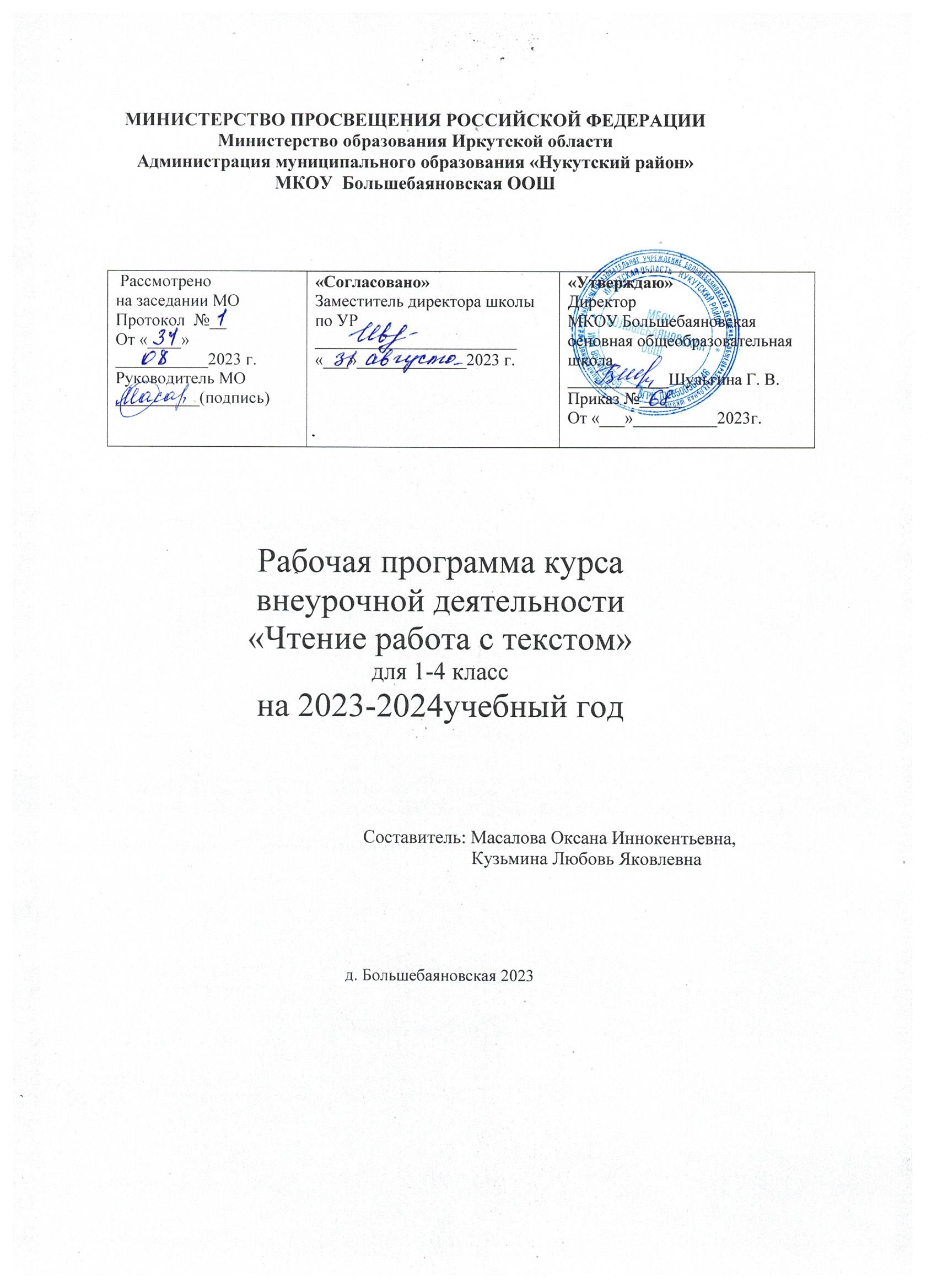 МИНИСТЕРСТВО ПРОСВЕЩЕНИЯ РОССИЙСКОЙ ФЕДЕРАЦИИМинистерство образования Иркутской областиАдминистрация муниципального образования «Нукутский район»МКОУ  Большебаяновская ООШРабочая программа курса внеурочной деятельности«Чтение работа с текстом»для 1-4 классна 2023-2024учебный год                                                Составитель: Масалова Оксана Иннокентьевна,                                                                Кузьмина Любовь Яковлевнад. Большебаяновская 2023Пояснительная запискаРабочая программа курса внеурочной деятельности «Чтение. Работа с текстом» разработана и составлена в соответствии с требованиями Федерального государственного образовательного стандарта начального общего образования (приказ Министерства образования и науки Российской Федерации № 373 от 06.10.2009 г., зарегистрирован в Минюсте России 22 декабря 2009 г., Концепции духовно-нравственного развития и воспитания личности гражданина России, Основной образовательной программы начального общего образования МКОУ «Красносибирская СШ», на основе авторской программы О.Н.Крыловой «Чтение. Работа с текстом».Место курса в учебном планеПрограмма данного курса предназначена для учащихся 1-4 классов и рассчитана на четыре года обучения (135 часов, 33 часа в 1 классе и по 34 часа во 2-4 классе на каждый учебный год). Занятия проводятся один раз в неделю. Программа первого класса может быть реализована через содержание учебных предметов или в рамках кружкаАктуальность программыИзвестно, что начальная школа специально не обучает ребенка приемам анализа информационных текстов, но их понимание во многом отражает готовность ученика к продолжению образования, самостоятельному получению знаний, поскольку текст является основным источником информации и одним из базовых средств обучения. С переходом в основную школу ребенок переносится в новую для себя ситуацию целенаправленного чтения для обучения. В виду того, что в конце каждого года обучения проводятся итоговые работы в тестовой форме, возникает необходимость обучения детей этому виду деятельности и обучению работе с различными источниками информации.региональных методических рекомендациях 2018 года по вопросу совершенствования образовательного процесса по предметам «Русский язык»«Литературное чтение» с учётом новых тенденций в обновлении содержания образования говорилось: «Русский язык» и «Литературное чтение» как учебные предметы занимают важнейшее место в школьном образовании. В процессе обучения младшего школьника по данным учебным дисциплинам решаются задачи формирования функциональной грамотности и коммуникативной компетентности, развития интеллектуальных и творческих способностей. Специфика данных предметных областей позволяет органично и в полной мере решать задачи духовно-нравственного развития и воспитания». Кроме того, утвержденный в 2009 году ФГОС НОО потребовал качественных изменений в области преподавания каждого из учебных предметов, в том числе предметов «Русский язык» и «Литературное чтение». В МКОУ «Красносибирская СШ» уже несколько лет ведётся мониторинг сформированности познавательного УУД: читательское умение извлекать информацию, работать с текстом художественного произведения. Проанализировав результаты выполнения обучающимися школы работ по литературному чтению, Всероссийских проверочных работ (анализ выполнения заданий на нахождение главной мысли, составления плана, объяснения значения слова, фразы), было принято решение включить в работу курс «Чтение. Работа с текстом», который интегрирует в себе русский язык и литературное чтение. Метапредметные образовательные функции данных дисциплин определяют универсальный, обобщающий характер воздействия этого предмета на формирование личности ребенка в процессе обучения.Образование в начальной школе является базой, фундаментом всего последующего обучения. В первую очередь это касается сформированности универсальных учебных действий (УУД), обеспечивающих умение учиться. Современное начальное образованиезакладывает основу формирования учебной деятельности ребенка – систему учебных и познавательных мотивов, умение принимать, сохранять, реализовывать учебные цели, планировать, контролировать и оценивать учебные действия и их результат. Учитывался и тот факт, что в 2018 году был принят новый проект ФГОС НОО, в котором были расширены универсальные учебные действия, составляющие основу умения учиться, и добавлены ещё два: совместная деятельность и работа с информацией, а это тоже хорошо ложится в канву выбранного внеурочного курса «Чтение. Работа с текстом».Цель данного курса – формирование информационно – коммуникативной компетентности школьника – блока умений, направленных на самостоятельное приобретение знаний с использование различных по характеру и знаковым системам источников информации.Планируемым результатом обучения могут стать как успешность работы в информационном поле, так и способность включиться в предметную и общекультурную коммуникацию.Общая характеристика учебного курсаРабота с текстом – это интересный и полезный вид работы, позволяющий не только проверить уровень понимания текста, но и умение его анализировать. При работе с текстом прослеживается слияние обучения языку и речи: ученик учится видеть и понимать отдельные языковые явления и определять их место в системе языка в целом, учится интерпретировать текст.каждому тексту прилагаются вопросы, составленные с учетом его лингвистического, стилистического и художественного своеобразия.систему вопросов для работы с текстом включены вопросы по орфографии, фонетике, лексике и пунктуации. Определяя тип, стиль текста в соответствии с целью высказывания, различая текст и составляющие его части как единицы речи, определяя общую тему текста, составляя план, различая абзацы, подбирая антонимы и синонимы к словам, определяя сравнение и олицетворение, вставляя пропущенные орфограммы и доказывая свой выбор, ученик использует ранее полученные знания на уроках русского языка и литературного чтения.Работа с текстом способствует обучению учащихся извлекать из текста требуемую информацию, фрагмент, поясняющий некоторую информацию, обрабатывать ее. В ходе работы развивается внимание к языковой стороне текста, к деталям.Работая с отдельными словами и словосочетаниями, с предложениями, а также с целым текстовым материалом, ученик тренирует свою зрительную память, а значит, развивает орфографическую зоркость.С целью развития познавательной активности внесены такие виды работы, как заполнение таблицы на основании содержания прочитанного текста, работа с иллюстративным материалом, работа с фразеологизмами.При работе с текстом осуществляется системный подход к изучению языка, а также прослеживаются межпредметные связи.Описание ценностных ориентиров содержания учебного предмета.Ценность жизни – признание человеческой жизни величайшей ценностью, что реализуется в отношении к другим людям и к природе.Ценность добра – направленность на развитие и сохранение жизни через сострадание и милосердие как проявление любви.Ценность свободы, чести и достоинства как основа современных принципов и правил межличностных отношений.Ценность природы основывается на общечеловеческой ценности жизни, на осознании себя частью природного мира. Любовь к природе– это и бережное отношение к ней как среде обитания человека, и переживание чувства её красоты, гармонии, совершенства. Воспитание любви и бережное отношение к природе через тексты художественных и научно-популярных произведений литературы.Ценность красоты и гармонии – основа эстетического воспитания через приобщение ребёнка к литературе как виду искусства. Это ценность стремления к гармонии, к идеалу.Ценность истины – это ценность научного познания как части культуры человечества, проникновения в суть явлений, понимания закономерностей, лежащих в основе социальных явлений. Приоритетность знания, установления истины, само -познание как ценность – одна из задач образования, в том числе литературного.Ценность семьи. Семья – первая и самая значимая для развития социальная и образовательная среда. Содержание литературного образования способствует формированию эмоционально-позитивного отношения к семье, близким, чувства любви, благодарности, взаимной ответственности.Ценность труда и творчества. Труд – естественное условие человеческой жизни, состояние нормального человеческого существования. Особую роль в развитии трудолюбия ребёнка играет его учебная деятельность. В процессе её организации средствами учебного предмета у ребёнка развиваются организованность, целеустремлённость, ответственность, самостоятельность, формируется ценностное отношение к труду в целом и к литературному труду в частности.Ценность гражданственности – осознание себя как члена общества, народа, страны, государства; чувство ответственности за настоящее и будущее своей страны. Привитие через содержание предмета интереса к своей стране: её истории, языку, культуре, её жизни и её народу.Ценность патриотизма. Любовь к России, активный интерес к её прошлому и настоящему, готовность служить ей.Ценность человечества. Осознание ребёнком себя не только гражданином России, но и частью мирового сообщества, для существования и прогресса которого необходимы мир, сотрудничество, толерантность, уважение к многообразию иных культур.Для работы используется методический комплект Крыловой О.Н. Чтение. Работа с текстом: 1-4 класс / О.Н.Крылова. – 9-е изд.- перераби доп.- М.: Издательство «Экзамен», 2017. (Серия «Учебно – методический комплект»).Планируемые результаты освоения курса «Чтение. Работа с текстом»Реализация программы обеспечивает достижение выпускниками начальной школы следующих личностных, метапредметных и предметных результатов.Личностные результаты:формирование чувства гордости за свою Родину, её историю, российский народ, становление гуманистических и демократических ценностных ориентации многонационального российского общества;формирование средствами литературных произведений целостного взгляда на мир в единстве и разнообразии природы, народов, культур и религий;воспитание художественно-эстетического вкуса, эстетических потребностей, ценностей и чувств на основе опыта слушания и заучивания наизусть произведений художественной литературы;развитие этических чувств, доброжелательности и эмоционально-нравственной отзывчивости, понимания и сопереживания чувствам других людей;формирование уважительного отношения к иному мнению, истории и культуре других народов, выработка умения терпимо относиться к людям иной национальной принадлежности;овладение начальными навыками адаптации к школе, к школьному коллективу;принятие и освоение социальной роли обучающегося, развитие мотивов учебной деятельности и формирование личностного смыслаучения;развитие самостоятельности и личной ответственности за свои поступки на основе представлений о нравственных нормах общения;развитие навыков сотрудничества со взрослыми и сверстниками в разных социальных ситуациях, умения избегать конфликтов и находить выходы из спорных ситуаций, умения сравнивать поступки героев литературных произведений со своими собственными поступками, осмысливать поступки героев;наличие мотивации к творческому труду и бережному отношению к материальным и духовным ценностям, формирование установки на безопасный, здоровый образ жизни.Метапредметные результаты:овладение способностью принимать и сохранять цели и задачи учебной деятельности, поиска средств её осуществления;освоение способами решения проблем творческого и поискового характера;формирование умения планировать, контролировать и оценивать учебные действия в соответствии с поставленной задачей и условиями её реализации, определять наиболее эффективные способы достижения результата;формирование умения понимать причины успеха/неуспеха учебной деятельности и способности конструктивно действовать даже в ситуациях неуспеха;использование знаково-символических средств представления информации о книгах;активное использование речевых средств для решения коммуникативных и познавательных задач;использование различных способов поиска учебной информации в справочниках, словарях, энциклопедиях и интерпретации информации в соответствии с коммуникативными и познавательными задачами;овладение навыками смыслового чтения текстов в соответствии с целями и задачами, осознанного построения речевого высказываниясоответствии с задачами коммуникации и составления текстов в устной и письменной формах;овладение логическими действиями сравнения, анализа, синтеза, обобщения, классификации по родовидовым признакам, установления причинно-следственных связей, построения рассуждений;готовность слушать собеседника и вести диалог, признавать различные точки зрения и право каждого иметь и излагать своё мнение и аргументировать свою точку зрения и оценку событий;умение договариваться о распределении ролей в совместной деятельности, осуществлять взаимный контроль в совместной деятельности, общей цели и путей её достижения, осмысливать собственное поведение и поведение окружающих;готовность конструктивно разрешать конфликты посредством учёта интересов сторон и сотрудничества.Предметные результаты:понимание литературы как явления национальной и мировой культуры, средства сохранения и передачи нравственных ценностей и традиций;формирование представлений о Родине, ее людях, окружающем мире, культуре, понятий о добре и зле, дружбе и честности,;достижение необходимого уровня речевого развития, т.е. овладение чтением вслух и про себя, элементарными приемами анализа художественных, научно-познавательных и учебных текстов с использованием элементарных литературоведческих понятий;использование различных видов чтения (выборочное, поисковое), умение осознанно воспринимать и оценивать содержание и специфику различных текстов, участвовать в их обсуждении, давать нравственную оценку поступков героев;умение самостоятельно выбирать интересующую литературу, пользоваться справочными источниками для понимания и получения дополнительной информации, составляя самостоятельно краткую аннотацию;умение использовать простейшие виды анализа различных текстов, устанавливать причинно-следственные связи и определять главную мысль произведения, делить текст на части, озаглавливать их, составлять простой план, находить средства выразительности, пересказывать произведение;умение работать с разными видами текстов, находить характерные особенности научно-познавательных, учебных и художественных произведений, уметь написать отзыв на прочитанное произведение;умение создавать собственный текст на основе художественного произведения, репродукции картин художников, иллюстраций, на основе личного опыта.1-2 классЛичностными результатами изучения курса «Работа с текстом» в 1-2 классе является формирование следующих умений:Определять и высказывать под руководством педагога самые простые общие для всех людей правила поведения при сотрудничестве (этические нормы).В предложенных педагогом ситуациях общения и сотрудничества, опираясь на общие для всех простые правила поведения, делать выбор, при поддержке других участников группы и педагога, как поступить.Метапредметными результатами изучения курса «Работа с текстом» во 1-2 классе являются формирование следующих универсальных учебных действий (УУД).Регулятивные УУД:Определять и формулировать цель деятельности на уроке с помощью учителя и самостоятельно.Проговаривать последовательность действий на уроке.Учиться высказывать своё предположение (версию) на основе работы с иллюстрацией учебника.Учиться работать по предложенному учителем плану.Учиться отличать верно выполненное задание от неверного.Учиться совместно с учителем и другими учениками давать эмоциональную оценку деятельности класса на уроке.Познавательные УУД:Ориентироваться в своей системе знаний: отличать новое от уже известного с помощью учителя.Делать предварительный отбор источников информации: ориентироваться в учебнике (на развороте, в оглавлении, в словаре).Добывать новые знания: находить ответы на вопросы, используя учебник, свой жизненный опыт и информацию, полученную на уроке.Перерабатывать полученную информацию: делать выводы в результате совместной  работы всего класса.Коммуникативные УУД:Донести свою позицию до других: оформлять свою мысль в устной и письменной речи (на уровне одного предложения илинебольшого текста).Слушать и понимать речь других.Совместно договариваться о правилах общения и поведения в школе и следовать им.классПредметные результаты:Ученик научится:воспринимать на слух тексты в исполнении учителя, учащихся;самостоятельно прогнозировать содержание текста до чтения;различать и называть произведения фольклора и литературы, находить в них отражение нравственных ценностей (доброта, любовь к семье, уважение к близким, забота о старших и младших), факты традиций, быта, культуры разных народов;владеть техникой (навыком) слогового плавного (с переходом на чтение целыми словами) осознанного и правильного чтения вслух с учётом индивидуальных возможностей;воспринимать фактическое содержание текста, осмысливать, излагать фактический материал; устно отвечать на вопросы, подтверждать свой ответ примерами из текста; задавать вопросы к фактическому содержанию произведения; участвовать в беседе по прочитанному. Определять тему и главную мысль прочитанного или прослушанного произведения под руководством учителя;определять в произведении хронологическую последовательность событий, восстанавливать последовательность событий в произведении. Воспроизводить содержание текста по плану под руководством взрослого;характеризовать героя произведения, давать элементарную оценку (положительная/отрицательная и почему) его поступкам;объяснять значение незнакомого слова с опорой на контекст;составлять устное высказывание (5-6 предложений) на заданную тему по образцу (на основе прочитанного или прослушанного произведения);применять читательский опыт в элементарных видах речевой творческой деятельности: выразительное чтение, чтение по ролям, создание собственных произведений по аналогии с прочитанным;ориентироваться в книге/учебнике с опорой на название, автора, содержание, заголовки, иллюстрации;выбирать книгу для самостоятельного чтения по совету взрослого;рассказывать о прочитанной книге (автор, название, тема).Ученик получит возможность научиться:самостоятельно прогнозировать содержание текста до чтения;самостоятельно находить ключевые слова;самостоятельно осваивать незнакомый текст, находить нужную информацию (чтение про себя, задавание вопросов автору по ходу чтения, прогнозирование ответов, самоконтроль; словарная работа по ходу чтенияклассПредметные результаты:Ученик научится:определять тип, стиль текста в соответствии с целью высказывания,озаглавливать текст, определять последовательность пунктов плана, различать абзацы,различать и называть произведения фольклора и литературы, находить в них отражение нравственных ценностей (справедливость, верность, любовь к родному краю, его людям, природе) и факты традиций, быта, культуры разных народов;соотносить прочитанные художественные тексты с произведениями других видов искусства. Различать художественные произведения и научно-популярные тексты;владеть техникой (навыком) осознанного и правильного чтения вслух целыми словами с учётом индивидуальных возможностей, элементарно интонировать при чтении, уметь переходить от чтения вслух к чтению про себя; в зависимости от особенностей текста и намеченных целей использовать различные виды чтения (изучающее, выборочное);воспринимать содержание художественного, научно-популярного, учебного текстов, осмысливать, излагать фактический материал; отвечать на вопросы в устной форме, подтверждать свой ответ примерами из текста; задавать вопросы к фактическому содержанию произведений; участвовать в беседе по прочитанному. Самостоятельно определять тему и под руководством взрослого главную мысль прочитанного или прослушанного произведения;определять в произведении хронологическую последовательность событий, находить портретные характеристики персонажей. Пересказывать повествовательный текст (подробно, выборочно), под руководством учителя составлять план повествования (вопросный, номинативный);характеризовать героев произведения, давать оценку их поступкам. Сравнивать героев одного произведения по заданным критериям;находить в тексте средства художественной выразительности (звукоподражание, сравнение), понимать их роль в произведении, использовать выразительные средства языка в собственном высказывании;объяснять значение незнакомого слова с опорой на контекст и с использованием словарей;составлять устное высказывание на заданную тему по образцу (на основе прочитанного или прослушанного произведения);применять читательский опыт в элементарных видах речевой творческой деятельности: выразительное чтение, чтение по ролям, драматизация, словесное иллюстрирование, рассказ с изменением лица рассказчика, с вымышленным продолжением, создание собственных произведений по аналогии с прочитанными;ориентироваться в книге/учебнике, опираясь на её аппарат (обложку, оглавление, аннотацию, предисловие, иллюстрации);выбирать книгу для самостоятельного чтения по совету взрослого, уметь пользоваться систематическим каталогом;рассказать о прочитанной книге (автор, название, тема);под руководством взрослого обращаться к справочной литературе для получения дополнительной информации в соответствии с учебной задачей.Ученик получит возможность научиться:. определять главную мысль текста. соблюдать нормы русского и родного литературного языка в собственной речи и оценивать соблюдение этих норм в речи собеседников (в объёме представленного в учебнике материала);. находить при сомнении в правильности постановки ударения или произношения слова  (по словарю учебника)  обращаясь за помощью кучителю, родителям и др.. подбирать синонимы для устранения повторов в тексте;. подбирать антонимы для точной характеристики предметов при их сравнении;. различать употребление в тексте слов в прямом и переносном значении (простые случаи);3–4-й классЛичностными результатами изучения учебно-методического курса «Работа с текстом» в 3–4-м классах является формирование следующих умений:Самостоятельно определять и высказывать самые простые общие для всех людей правила поведения при общении и сотрудничестве (этические нормы общения и сотрудничества).В самостоятельно созданных ситуациях общения и сотрудничества, опираясь на общие для всех простые правила поведения, делать выбор, какой поступок совершить.Метапредметными результатами изучения учебно-методического курса «Работа с текстом» в 3 – 4 -м классе являются формирование следующих универсальных учебных действий.Регулятивные УУД:Самостоятельно формулировать цели урока после предварительного обсуждения.Учиться, совместно с учителем, обнаруживать и формулировать учебную проблему.Составлять план решения проблемы (задачи) совместно с учителем.Работая по плану, сверять свои действия с целью и, при необходимости, исправлять ошибки с помощью учителя.Познавательные УУД:Ориентироваться в своей системе знаний: самостоятельно предполагать, какая информация нужна для решения учебной задачи в один шаг.Отбирать необходимые для решения учебной задачи источники информации среди предложенных учителем словарей, энциклопедий, справочников.Добывать новые знания: извлекать информацию, представленную в разных формах (текст, таблица, схема, иллюстрация и др.).Перерабатывать полученную информацию: сравнивать и  группировать факты и явления; определять причины явлений, событий.Перерабатывать полученную информацию: делать выводы на основе обобщения  знаний.Преобразовывать информацию из одной формы в другую: составлять простой план учебно-научного текста.Коммуникативные УУД:Донести свою позицию до других: оформлять свои мысли в устной и письменной речи с учётом своих учебных и жизненных речевых ситуаций.Донести свою позицию до других: высказывать свою точку зрения и пытаться её обосновать, приводя аргументы.Слушать других, пытаться принимать другую точку зрения, быть готовым изменить свою точку зрения.Читать вслух и про себя тексты учебников и при этом: вести «диалог с автором» (прогнозировать будущее чтение; ставить вопросы ктексту и искать ответы; проверять себя); отделять новое от известного; выделять главное; составлять план.Договариваться с людьми: выполняя различные роли в группе, сотрудничать в совместном решении проблемы (задачи).Учиться уважительно относиться к позиции другого, пытаться договариваться.классПредметные результаты:Ученик научится:различать произведения фольклора и литературы; приводить примеры произведений фольклора разных народов России, находить в них отражение нравственных ценностей (служение России, милосердие, творчество, мужество и т. д.), факты бытовой и духовной культуры;соотносить прочитанные художественные тексты с произведениями других видов искусства. Различать художественные произведения и научно-популярные тексты;владеть техникой (навыком) чтения вслух и про себя, читать со скоростью, позволяющей понимать прочитанное, правильно (без искажений), сознательно и выразительно (передавая своё отношение к читаемому, делая смысловые акценты, соблюдая паузы); в соответствии с учебной задачей обращаться к разным видам чтения (изучающее, выборочное, ознакомительное);воспринимать содержание художественного, научно-популярного, учебного текстов, осмысливать, излагать и интерпретировать фактический материал; отвечать на вопросы в устной и письменной формах, подтверждать свой ответ примерами из текста; задавать вопросы к прочитанным произведениям, в том числе проблемного характера; участвовать в беседе по прочитанному; определять тему и под руководством взрослого главную мысль прочитанного или прослушанного произведения;определять в произведении хронологическую последовательность событий, находить портретные характеристики персонажей, описание пейзажа, интерьера. Составлять план текста (вопросный, номинативный, цитатный). Пересказывать текст (подробно, выборочно, сжато);характеризовать героев произведения, давать оценку их поступкам; устанавливать взаимосвязь между поступками, мыслями, чувствами героев. Сравнивать героев произведения по заданным критериям, а также самостоятельно определять критерии для сравнения;находить в тексте средства художественной выразительности (олицетворение, эпитет, сравнение), понимать их роль в произведении, использовать выразительные средства языка в собственном высказывании;объяснять значение незнакомого слова с опорой на контекст, с использованием словарей и других источников информации;составлять высказывание на заданную тему в устной и письменной форме;применять читательский опыт в речевой творческой деятельности: выразительно читать наизусть, участвовать в драматизации, создавать (и озаглавливать) собственный текст на основе прочитанных произведений (рассказ от имени одного из героев, с изменением лица рассказчика, с вымышленным продолжением, словесные иллюстрации), создавать текст по аналогии с прочитанными;выбирать книги для самостоятельного чтения, владеть библиографической культурой; при выборе издания и в процессе чтения опираться на его аппарат (обложку, оглавление, аннотацию, предисловие, иллюстрации);составлять аннотацию к прочитанной книге и краткий отзыв о произведении по заданному образцу;самостоятельно определять источники и находить необходимую информацию в соответствии с учебной задачей под руководством взрослого.Ученик получит возможность научиться:. соблюдать нормы русского и родного литературного языка в собственной речи и оценивать соблюдение этих норм в речи собеседников (в объёме представленного в учебнике материала);. находить при сомнении в правильности постановки ударения или произношения слова ответ самостоятельно (по словарю учебника) либо обращаться за помощью к учителю, родителям и др.. подбирать синонимы для устранения повторов в тексте;. подбирать антонимы для точной характеристики предметов при их сравнении;. различать употребление в тексте слов в прямом и переносном значении (простые случаи);. оценивать уместность использования слов в тексте;классПредметные результаты:Ученик научится:различать произведения фольклора и литературы; приводить примеры произведений национальной литературы и фольклора разных народов России; находить в них отражение нравственных ценностей (добро и зло, стремление к истине, Родина, планета Земля, народы и их культуры и др.), факты бытовой и духовной культуры;соотносить прочитанные художественные тексты с произведениями других видов искусства. Различать художественные произведения и научно-популярные тексты;владеть техникой (навыком) чтения вслух и про себя, читать бегло, со скоростью, позволяющей понимать прочитанное, правильно (без искажений), сознательно и выразительно (передавая своё отношение к читаемому, делая смысловые акценты, соблюдая паузы); в соответствии с учебной задачей обращаться к различным видам чтения (изучающее, выборочное, ознакомительное, просмотровое);воспринимать фактическое содержание художественного, научно-популярного и учебного текстов, осмысливать, излагать фактический материал; отвечать на вопросы в устной и письменной формах, подтверждать свой ответ примерами из текста; задавать вопросы к прочитанным произведениям, в том числе проблемного характера; участвовать в беседе по прочитанному. Различать автора произведения, его героя и того, кто о нём рассказывает, определять тему и главную мысль прочитанного или прослушанного произведения;определять в произведении хронологическую последовательность событий, находить и самостоятельно составлять портретные характеристики персонажей, описание пейзажа, интерьера. Пересказывать текст (подробно, выборочно, сжато), включая в свой ответ повествования, описания или рассуждения. Составлять план текста (вопросный, номинативный, цитатный);характеризовать героев произведения, давать оценку их поступкам; устанавливать взаимосвязь между поступками, мыслями, чувствами героев. Сравнивать героев одного произведения и героев разных произведений по предложенным критериям, а также самостоятельно определять критерии для сравнения;находить в тексте средства художественной выразительности (метафора, олицетворение, эпитет, сравнение), понимать их роль в произведении; использовать в речи выразительные средства языка для передачи своих чувств, мыслей, оценки прочитанного;объяснять значение незнакомого слова с опорой на контекст, с использованием словарей и других источников информации;составлять высказывание на заданную тему в устной и письменной форме;применять читательский опыт в речевой творческой деятельности: выразительно читать наизусть и участвовать в драматизации; создавать (и озаглавливать) собственный текст на основе прочитанных произведений (рассказ от имени одного из героев, с изменением лица рассказчика, с вымышленным продолжением, словесные иллюстрации), создавать произведения самостоятельно и по аналогии с прочитанными, на предложенную тему;выбирать книги для самостоятельного чтения, владеть библиографической культурой; при выборе издания и в процессе чтения опираться на его аппарат (обложку, оглавление, аннотацию, предисловие, иллюстрации);составлять аннотацию к прочитанной книге и краткий отзыв о произведении по заданному образцу;самостоятельно определять источники и находить необходимую информацию в соответствии с учебной задачей.Ученик получит возможность научиться:. соблюдать нормы родного литературного языка в собственной речи и оценивать соблюдение этих норм в речи собеседников (в объёме представленного в учебнике материала);. находить при сомнении в правильности постановки ударения или произношения слова ответ самостоятельно (по словарю учебника) либо обращаться за помощью к учителю, родителям и др.. подбирать синонимы для устранения повторов в тексте;. подбирать антонимы для точной характеристики предметов при их сравнении;. различать употребление в тексте слов в прямом и переносном значении (простые случаи);. оценивать уместность использования слов в тексте;. выбирать слова из ряда предложенных для успешного решения коммуникативной задачи.Содержание курса «Чтение. Работа с текстом»Виды речевой и читательской деятельностиУмение слушать (аудирование)Восприятие на слух звучащей речи (высказывание собеседника, слушание различных текстов). Адекватное понимание содержания звучащей речи, умение отвечать на вопросы по содержанию прослушанного произведения, определение последовательности событий, осознание цели речевого высказывания, умение задавать вопросы по прослушанному учебному, научно-познавательному и художественному произведениям.Развитие умения наблюдать за выразительностью речи, за особенностью авторского стиля.ЧтениеЧтение вслух. Ориентация на развитие речевой культуры учащихся формирование у них коммуникативно-речевых умений и навыков. Постепенный переход от слогового к плавному, осмысленному, правильному чтению целыми словами вслух. Темп чтения, позволяющийосознать текст. Постепенное увеличение скорости чтения. Соблюдение орфоэпических и интонационных норм чтения. Чтение предложений с интонационным выделением знаков препинания. Понимание смысловых особенностей разных по виду и типу текстов, передача их с помощью интонирования. Развитие поэтического слуха. Воспитание эстетической отзывчивости на произведение. Умение самостоятельно подготовиться к выразительному чтению небольшого текста (выбрать тон и темп чтения, определить логические ударения и паузы).Развитие умения переходить от чтения вслух и чтению про себя.Чтение про себя. Осознание смысла произведения при чтении про себя (доступных по объёму и жанру произведений). Определение вида чтения (изучающее, ознакомительное, выборочное), умение находить в тексте необходимую информацию, понимание её особенностей.Работа с разными видами текстаОбщее представление о разных видах текста: художественном, учебном, научно-популярном — и их сравнение. Определение целей создания этих видов текста. Умение ориентироваться в нравственном содержании художественных произведении, осознавать сущность поведения героев.Практическое освоение умения отличать текст от набора предложений. Прогнозирование содержания книги по её названию и оформлению.Самостоятельное определение темы и главной мысли произведения по вопросам и самостоятельное деление текста на смысловые части, их озаглавливание. Умение работать с разными видами информации.Участие в коллективном обсуждении: умение отвечать на вопросы, выступать по теме, слушать выступления товарищей, дополнять ответы по ходу беседы, используя текст. Привлечение справочных и иллюстративно-изобразительных материалов.Работа с текстом художественного произведенияОпределение особенностей художественного текста: своеобразие выразительных средств языка (с помощью учителя). Понимание заглавия произведения, его адекватное соотношение с содержанием.Нахождение в тексте слов и выражений, характеризующих героя и события. Анализ (с помощью учителя) поступка персонажа и его мотивов. Сопоставление поступков героев по аналогии или по контрасту. Характеристика героя произведения: портрет, характер, выражен-ные через поступки и речь. Выявление авторского отношения к герою на основе анализа текста, авторских помет, имён героев.Освоение разных видов пересказа художественного текста: подробный, выборочный и краткий (передача основных мыслей).Подробный пересказ текста (деление текста на части, определение главной мысли каждой части и всего текста, озаглавливание каждой части и всего текста): определение главной мысли фрагмента, выделение опорных или ключевых слов, озаглавливание; план (в виде назывных предложений из текста, в виде вопросов, в виде самостоятельно сформулированных высказываний) и на его основе подробный пересказ всего текста.Самостоятельный выборочный пересказ по заданному фрагменту: характеристика героя произведения (выбор слов, выражений в тексте, позволяющих составить рассказ о герое), описание места действия (выбор слов, выражений в тексте, позволяющих составить данное описание на основе текста). Вычленение и сопоставление эпизодов из разных произведений по общности ситуаций, эмоциональной окраске, характеру поступков героев.Работа с научно-популярным, учебным и другими текстамиПонимание заглавия произведения, адекватное соотношение с его содержанием. Определение особенностей учебного и научно-популярного текстов (передача информации). Знакомство с простейшими приёмами анализа различных видов текста: установление причинно-следственных связей, определение главной мысли текста. Деление текста на части. Определение микротем. Ключевые или опорные слова. Построение алгоритма деятельности по воспроизведению текста. Воспроизведение текста с опорой на ключевые слова, модель, схему. Подробный пересказ текста. Краткий пересказ текста (выделение главного в содержании текста). Умение работать с учебными заданиями, обобщающими вопросами и справочным материалом.Умение говорить (культура речевого общения)Осознание диалога как вида речи. Особенности диалогического общения: умение понимать вопросы, отвечать на них и самостоятельно задавать вопросы по тексту; внимательно выслушивать, не перебивая, собеседника и в вежливой форме высказывать свою точку зрения по обсуждаемому произведению (художественному, учебному, научно-познавательному). Умение проявлять доброжелательность к собеседнику. Доказательство собственной точки зрения с опорой на текст или личный опыт. Использование норм речевого этикета в процессе общения. Знакомство с особенностями национального этикета на основе литературных произведений.Работа со словом (распознавать прямое и переносное значение слов, их многозначность), целенаправленное пополнение активного словарного запаса. Работа со словарями.Письмо (культура письменной речи)Нормы письменной речи: соответствие содержания заголовку (отражение темы, места действия, характеров героев), использование в письменной речи выразительных средств языка (синонимы, антонимы, сравнения) в мини-сочинениях (повествование, описание, рассуждение), рассказ на заданную тему.Содержание в 1 классеРабота с текстом художественного произведения. Фактический уровень текста: тема текста, герои, заголовок. Вопросы по фактическому содержанию художественного текста. Способы толкования значения незнакомых слов: по контексту, с использование словарей. Последовательность событий, план для пересказа. Подробный пересказ текста по опорным словам, предложенному плану, коллективно составленному плану, серии рисунков, на основе вопросов.Характеристика героя произведения (поступки, причины поведения) под руководством учителя.Особенности диалогического общения: его цель, соблюдение этических норм; вежливая форма выражения своей точки зрения по обсуждаемой теме или произведению с опорой на текст и личный опыт.Монологическое высказывание. Речевое высказывание: ответ на вопрос, высказывание на заданную тему. Культурные нормы речевого высказывания.Образная система произведения (без введения понятий): поиск в тексте и понимание значения и роли в тексте средств художественной выразительности. Средства изображения и выражения чувств героя. Звуковая и смысловая стороны слова.Сочинение загадки по аналогии, продолжение истории. Составление рассказа по рисункам, серии рисунков. Словесное рисование по эпизодам и фрагментам прочитанных текстов. Интерпретация текста литературного произведения: чтение по ролям, слова автора, слова героев, выразительное чтение.Выбор книг на основе рекомендованного списка. Распределение произведений по темам, жанрам. Выполнение групповых творческих проектов (под руководством учителя).Практическое освоение литературных понятий: художественное произведение, читатель, автор (рассказчик), тема, герой, прозаическая и стихотворная речь.Содержание во 2 классеФольклорные и литературные произведения разных жанров: пословицы, загадки, считалки, небылицы, сказки о животных, бытовые и волшебные сказки; рассказы, басни, стихотворения, сказки. Нравственно-этические понятия, раскрытые в литературно-художественных произведениях. Хорошие и плохие поступки героев произведений. Произведения народного творчества.Восприятие на слух звучащей речи (высказываний собеседника, различных текстов). Цель речевого высказывания. Вопросы по содержанию прослушанного произведения, составление вопросов по услышанному тексту. Эмоциональный отклик (формулирование своего впечатления в устном высказывании).Чтение с установкой на смысловое чтение, позволяющее связать звучащее слово (словосочетание и предложение) с его значением. Выразительное чтение небольшого текста: соблюдение орфоэпических и интонационных норм чтения, темпа чтения, при этом замедление его или ускорение в соответствии с речевой задачей и целями общения. Виды чтения: изучающее, выборочное, просмотровое.Прогнозирование содержания текста по заголовку, иллюстрации, имени автора. Стили речи: художественный, учебный, научно-популярный. Сравнение художественных и научно-познавательных произведений.Работа с учебными, познавательными текстами. Заглавие произведения, соотнесение заглавия с содержанием. Подробный и выборочный пересказ учебного и познавательного текста.Работа с текстом художественного произведения. Фактический уровень текста: тема текста, герои, заголовок, портретные описания персонажей, диалог.Способы толкования значения незнакомых слов: по контексту, с использованием словарей и справочной литературы. Последовательность событий. Эпизод, смысловые части; план текста для пересказа. Пересказ текста подробный, выборочный. Пересказ от лица героя.Главная мысль, отношения автора к героям, поступкам, описанной картине (под руководством учителя); ответ на вопрос «Чему учит произведение?». Сравнение героев одного произведения, характеристика героев (портрет, характер, поступки). Вопросы проблемного характера, вопросы на установление взаимосвязей.Особенности диалогического общения: его цель, соблюдение этических норм; вежливая форма выражения своей точки зрения по обсуждаемой теме или произведению с опорой на текст и личный опыт.Монологическое высказывание. Речевое высказывание: ответ на вопрос, рассказ по рисункам, прочитанному тексту, заданной теме, о книге с соблюдением последовательности и связности изложения, культурных норм речевого высказывания. Структура речевого высказывания.Образная система произведения (без введения понятий): средства художественной выразительности, их значение и роль в тексте.Звуковая и смысловая стороны слова.Рассказ по рисункам и иллюстрациям. Словесное рисование по эпизодам и фрагментам прочитанных текстов. Придумывание сказок и составление рассказов по аналогии с прочитанным произведением; придумывание возможного варианта развития сюжета сказки (с помощью вопросов учителя).Интерпретация текста литературного произведения: чтение по ролям, инсценирование; выразительное чтение, устное словесное рисование; творческий пересказ (от лица героя).Виды информации в книге: научная, художественная (с опорой на внешние показатели книги, ее справочно-иллюстративный материал).Практическое освоение литературных понятий: художественное произведение, автор (рассказчик), тема, герой (его портрет, поступки, мысли); отношение автора к герою (с помощью учителя). Общее представление о композиционных особенностях построения волшебной сказки. Прозаическая и стихотворная речь, выделение особенностей стихотворного произведения (ритм, рифма). Выполнение групповых творческих проектов (под руководством учителя).Содержание в 3 классеФольклорные и литературные произведения разных жанров: пословицы, сказки о животных, волшебные и бытовые сказки, народные песни; рассказы, басни, стихотворения, литературные сказки. Нравственно-этические понятия, раскрытые в литературно-художественных произведениях. Произведения живописи.Восприятие на слух звучащей речи (высказываний собеседника, различных текстов). Ответы на вопросы по содержанию услышанного произведения. Составление вопросов по услышанным учебному, научно-познавательному и художественному произведениям. Описание своего впечатления от произведения в форме устного высказывания.Сознательное, правильное чтение слов, предложений и текстов без пропусков и перестановок букв и слогов в словах. Чтение с установкой на смысловое чтение, позволяющее связать звучащее слово (словосочетание и предложение) с его значением. Выразительное чтение небольшого текста: соблюдение орфоэпических и интонационных норм чтения, использование интонации, передающей отношение читающего к прочитанному произведению, и темпа чтения, при этом его замедление или ускорение в соответствии с речевой задачей и целями общения. Виды чтения: изучающее, выборочное, просмотровое.Прогнозирование	содержания	произведения	по	заголовку,	автору.	Стили	речи:	художественный,	учебный,	научно-популярный.Сравнение художественных и научно-познавательных произведений.Работа с учебными, познавательными текстами. Простейшими приемы анализа различных видов текста: установление причинно-следственных связей; определение главной мысли текста; деление текста на части; выделение ключевых (опорных) слов. Алгоритм деятельности по воспроизведению текста. Подробный пересказ текста. Краткий пересказ текста (выделение главного в содержании текста).Работа с текстами художественного произведения. Фактический уровень текста: тема текста, герои, заголовок, описания, время и место описанных событий, ключевые события. Вопросы по фактическому содержанию. Способы толкования значения незнакомых слов: по контексту, с использованием словарей и справочной литературы. Пересказ текста подробный, выборочный.Главная мысль, отношения автора к героям, поступкам. Сравнение героев (сопоставление поступков героев по аналогии или по контрасту; нахождение в тексте соответствующих слов и выражений), характеристика героев произведения (портрет, характер, поступки). Вопросы проблемного характера, а также на установление взаимосвязей.Особенности диалогического общения: его цель, соблюдение этических норм; вежливая форма выражения своей точки зрения по обсуждаемой теме или произведению с опорой на текст и личный опыт.Монологическое высказывание. Речевое высказывание: ответ на вопрос, на заданную тему. Составление рассказа по рисункам, прочитанному тексту или заданной теме с соблюдением последовательности и связности изложения, культурных норм речевого высказывания. Структура речевого высказывания.Образная система произведения (без введения понятий): средства художественной выразительности,  их значение и роль в тексте.Прямое и переносное значение слов.Придумывание сказок и составление рассказов по аналогии с прочитанным произведением; придумывание возможного варианта развития сюжета сказки (с помощью вопросов учителя); высказывание по репродукции картин художников, по серии иллюстраций к произведению или на основе личного опыта. Словесное рисование по эпизодам и фрагментам прочитанных текстов. Интерпретация текста литературного произведения: чтение по ролям, инсценирование; выразительное чтение.Выбор книг на основе рекомендованного списка. Самостоятельное обращение к словарям и справочной литературе, соответствующим возрасту. Аннотация и отзыв, рассказ о книге (без пересказа содержания).Практическое освоение литературных понятий: художественное произведение, искусство слова, автор (рассказчик), тема, герой (его портрет, поступки), отношение автора к герою (с помощью учителя). Общее представление о композиционных особенностях построения повествования (рассказ), описания (пейзаж, портрет), рассуждения (монолог героя, диалоги героев). Выполнение групповых творческих проектов (под руководством учителя)Содержание в 4 классеФольклорные и литературные произведения разных жанров: пословицы, народные песни, былины; рассказы, басни, стихотворения, литературные сказки, произведения древнерусской культуры. Нравственно-этические понятия, раскрытые в литературно-художественных произведениях. Обсуждение и толкование значения этих понятий на примере поступков и отношения литературных героев к людям, природе, окружающему миру. Произведения живописи.Восприятие на слух звучащей речи (высказываний собеседника, различных текстов). Цели высказывания, особенности (жанровые, стилистические). Главная мысль, тема, структура текста.Сознательное, правильное чтение слов, предложений и текстов без пропусков и перестановок букв и слогов в словах. Чтение с установкой на смысловое чтение. Выразительное чтение небольшого текста: соблюдение орфоэпических и интонационных норм чтения, использование интонации, передающей отношение читающего к прочитанному произведению, и темпа чтения, при этом его замедление или ускорение в соответствии с речевой задачей и целями общения. Использование различных видов чтения (изучающее, выборочное, просмотровое) в соответствии с учебной задачей.Прогнозирование содержания текста по заголовку, автору. Стили речи: художественный, учебный, научно-популярный. Сравнение художественных и научно-познавательных произведений.Работа с учебными, познавательными текстами. Особенности текстов разных типов, выполнение элементарного анализа. Подробный пересказ текста. Краткий пересказ текста (выделение главного в содержании текста).Работа с текстом художественного произведения. Фактический уровень текста: тема, герои, заголовок, описания, время и место описанных событий; фрагмент текста, эпизод. Выборочный пересказ по заданному фрагменту, отбор слов и выражений в тексте, позволяющих составить рассказ. Способы толкования значения незнакомых слов: по контексту, с использованием словарей и справочной литературы.Главная мысль, отношения автора к героям, поступкам, описанной картине. Сравнение героев, характеристика героев произведения (портрет, характер, поступки). Вопросы проблемного характера, на установление взаимосвязей.Особенности диалогического общения: его цель, соблюдение этических норм; вежливая форма выражения своей точки зрения по обсуждаемой теме или произведению с опорой на текст и личный опыт.Монологическое высказывание. Речевое высказывание: на заданную тему или поставленный вопрос. Передача прочитанного или прослушанного с учетом специфики научно-популярного, учебного и художественного текстов. Самостоятельное построение плана собственного высказывания; отбор речевых средств языка в соответствии с целью высказывания. Составление устного короткого рассказа по рисункам, прочитанному тексту или заданной теме с соблюдением последовательности и связности изложения, культурных норм речевого высказывания.Образная система произведения (без введения понятий): средства художественной выразительности, значение и роль в тексте. Прямое и переносное значение слов.Придумывание сказок и составление рассказов по аналогии с прочитанным произведением, включение в рассказ элементов описания или рассуждения; придумывание возможного варианта развития сюжета сказки (с помощью вопросов учителя), по репродукциям картин художников, по серии иллюстраций к произведению или на основе личного опыта. Составление рассказа по рисункам и иллюстрациям. Словесное рисование по эпизодам и фрагментам прочитанных текстов. Интерпретация текста литературного произведения: чтение по ролям, инсценирование; выразительное чтение.Выбор книг на основе рекомендованного списка, картотеки, открытого доступа к детским книгам в библиотеке. Алфавитный каталог.Аннотация, отзыв, рассказ о книге (без пересказа содержания).Практическое освоение литературных понятий: художественное произведение, искусство слова, автор (рассказчик), тема, герой (его портрет, поступки); отношение автора к герою (с помощью учителя). Выполнение групповых творческих проектов (под руководством учителя)Формы организации внеурочной деятельности на занятиях курса «Чтение . Работа с текстом»Рабата в группе, в паре.Индивидуальная работаФронтальная работа.Учебная дискуссия.Тестирование.Учебная играУрок- путешествия,Наблюдение.Практическая работа.ИсследованиеТворческая работа,Практическая работаТематическое планирование с указанием количества часов на освоение каждой темы«Чтение. Работа с текстом» в 1 классе( по тетради «Чтение. Работа с текстом» О.Н.Крылова)Тематическое планирование с указанием количества часов на освоение каждой темы«Чтение. Работа с текстом»	в	2 классе( по тетради «Чтение. Работа с текстом» О.Н.Крылова)Тематическое планирование с указанием количества часов на освоение каждой темы«Чтение. Работа с текстом» в 3 классе( «Чтение. Работа с текстом» О.Н.Крылова)Тематическое планирование с указанием количества часов на освоение каждой темы«Чтение. Работа с текстом» в 4 классе( по тетради «Чтение. Работа с текстом» О.Н.Крылова)Система оценивания знаний обучающихсясоответствии с требованиями ФГОС, структура и содержание программы «Работа с текстом» направлены на достижение личностных результатов освоения программы. Формируется умение планировать, контролировать и оценивать учебные действия в соответствии с поставленной задачей и условиями её реализации; определять наиболее эффективные способы достижения результатов. Данный метапредметный результат достигается посредством системы заданий, направленных на осознание ребёнком необходимости понимать смысл поставленной задачи для её успешного выполнения; на формирование умения планировать учебную работу, используя различные справочные материалы (таблицы, схемы, алгоритмы, словари и т.д.); на развитие способности к самооценке и к самоконтролю.Текущий контроль проводится, в основном, в устной форме на каждом уроке в виде индивидуального или фронтального опроса: чтение текста, пересказ содержания произведения (полно, кратко, выборочно), выразительное чтение наизусть или с листа. Возможны и небольшие по объему письменные работы (ответы на вопросы, описание героя или события), а также самостоятельные работы с книгой, иллюстрациями и оглавлением.Тематический контроль проводится после изучения определенной темы и может проходить как в устной, так и в письменной форме.Письменная работа также может быть проведена в виде тестовых заданий, построенных с учетом предмета в зачетно/незачетной форме.Перевод итоговых баллов в школьные отметкиЕсли показатели итоговой оценки неоднозначны, то решение об итоговой оценке принимается педагогами-экспертами на основании динамики развития ребенка и в пользу ученика.Материально-техническое обеспечение образовательного процесса Учебно – наглядные пособия:Простейшие школьные инструменты: ручка, карандаши цветные и простой, линейка, треугольники, ластик.Наборы муляжей овощей и фруктов.Набор предметных картинокСловари по русскому языку.Компьютерные и информационно - коммуникативные средстваУМК «Школа России»Персональный компьютерМультимедийный проекторАудиопроигрывательЭкспозиционный экранОборудование классаУченические столы двухместные с комплектом стульев.Стол учительский с тумбой.Шкафы для хранения учебников, дидактических материалов, пособий, учебного оборудования.Классная доска (магнитная).Книгопечатная продукция:Крылова О.Н. Чтение. Работа с текстом: 1 класс / О.Н.Крылова. – 9-е изд.- перераб и доп.- М.: Издательство «Экзамен», 2017. – 109 с. (Серия «Учебно – методический комплект»)Крылова О.Н. Чтение. Работа с текстом: 2 класс / О.Н.Крылова. – 9-е изд.- перераб и доп.- М.: Издательство «Экзамен», 2017. – 109 с. (Серия «Учебно – методический комплект»)Крылова О.Н. Чтение. Работа с текстом: 3 класс / О.Н.Крылова. – 6-е изд.- перераб и доп.- М.: Издательство «Экзамен», 2017. – 109 с. (Серия «Учебно – методический комплект»)Крылова О.Н. Чтение. Работа с текстом: 4 класс / О.Н.Крылова. – 3-е изд.- перераб и доп.- М.: Издательство «Экзамен», 2017. – 109 с. (Серия «Учебно – методический комплект») Рассмотрено на заседании МОПротокол  №__От «____» ___________2023 г.Руководитель МО__________(подпись)«Согласовано»Заместитель директора школы по УР________________________«___»_____________2023 г.«Утверждаю»ДиректорМКОУ Большебаяновская основная общеобразовательная школа ____________Шульгина Г. В.Приказ №_____От «___»__________2023г.№ДатаТема урокаПовторениеОсновные видыДидактическиеп/пучебной деятельности учащихсяматериалы, наглядныепособия + ИКТ1«Спала кошка наОпределение ударногоСамостоятельное чтение текста. ОпределениеТетрадь – стр 8-10крыше…» Л.Толстойслога в словеколичества предложений. Анализ содержаниятекста.Поиск информации в тексте по вопросам и наоснове иллюстрации.2«Спала кошка наОпределение ударногоСамостоятельное чтение текста. ОпределениеТетрадь стр.8-10крыше…» Л.Толстойслога в словеколичества предложений. Анализ содержаниятекста.Поиск информации в тексте по вопросам и наоснове иллюстрации.3«Была у НастиОпределение количестваСамостоятельное чтение текста.  АнализТетрадь стр11-13кукла…»слов в предложении.содержания текста. Поиск информации в текстеЛ.ТолстойНачало предложения.по вопросам и на основе иллюстрации.Конец предложения.4«Медведь» ПоПостановка ударения.Самостоятельное чтение текста.  АнализТетрадь стр 13-16Е.ЧарушинуВыделение ударного слога.содержания текста. Поиск информации в текстеПрезентация опо вопросам и на основе иллюстрации.медведяхНахождения значения слова.медведяхНахождения значения слова.5«Хотела галка пить…»Определение количестваСамостоятельное чтение текста.Тетрадь стр 16-18.Л.Толстойбукв и звуков в словах.Соотносить заглавие рассказа с темой и главнойФото птицыПонятие один-многомыслью, отвечать на вопросы по содержанию.Последовательность событий. Деление слов дляпереноса.6«Старик сажалОпределение количестваОпределять главную мысль произведенияТетрадь стр.19-22яблони…»букв и звуков в словах.Самостоятельное чтение текста.  АнализЛ.ТолстойПонятие один-многосодержания текста. Поиск информации в текстепо вопросам и на основе иллюстрации7«Лиса» ПоОпределениеСамостоятельное чтение текста.  АнализТетрадь стр.23-25Е.Чарушинупоследовательностисодержания текста. Поиск информации в текстеИллюстрациисобытий попо вопросам и на основе иллюстрации.животныхиллюстрационнымДеление слов для переноса.картинкамОпределение значения слова.8Комплексная работаОпределение уровня овладения ключевыми№1умениями (сформированность навыков чтения,умение работать с текстом, понимать ивыполнять инструкции), позволяющие успешнопродвигаться в освоении учебного материала наследующем этапе обучения9Правильное чтение слов,Самостоятельное чтение текста. АнализТетрадь стр.26-29«Весной скворец весьударение.содержания текста, озаглавливание.Презентация о птице.горит…» А.ТихоновНахождение предложений по цели высказывания.Запись пения птицы.Описание и характеристика героев.Соотношение слова и картинки.Совершенствование навыков чтения.10Правильное чтение слов,Самостоятельное чтение текста. АнализТетрадь стр.26-29«Весной скворец весьударение.содержания текста, озаглавливание.Презентация о птице.горит…» А.Тихонов (Нахождение предложений по цели высказывания.Запись пения птицы.продолжение)Описание и характеристика героев.Соотношение слова и картинки.Совершенствование навыков чтения.11Хороша весна вЧтение, деление на слоги,Самостоятельное чтение текста. АнализТетрадь стр.30-32лесу…» А.ТихоновУдарение.содержания текста Определение главной  мыслипроизведения.Выписывать из текста вопросительныепредложения.12«Пошла Катя по утруОбъяснение значенияСамостоятельное чтение текста.  АнализТетрадь стр.33-35по грибы…» По Л.некоторых слов с опорой насодержания текста. Поиск информации в текстеТолстомутекстпо вопросам и на основе иллюстрации.Написание имен собственных.Подбор к словам синонимов. Определениепоследовательности событий.13Комплексная работаДемонстрировать свои знания; уметь работать по№2плану; проверять полученный результат.14«Слон» Е.ЧарушинЧтение, деление на слоги,Самостоятельное чтение текста. АнализТетрадь стр.36-39Ударение.содержания текста. Отработка правильногоПрезентация очтения слов. Поиск информации в тексте поживотномвопросам.Соотношение картинок с содержанием текста.Образование новых слов с новым значением.Определение последовательности событий покартинкам.15«Надя приехала кЧтение, деление на слоги,Самостоятельное чтение текста.  АнализТетрадь стр. 40-42бабушке в колхоз…»Ударение. Понятие один-содержания текста. Поиск информации в текстеЯ.Тайцмногопо вопросам и на основе иллюстрации.Определение главного героя произведения.Определение последовательности событий покартинкам.16«Издали горы кажутсяОпределение главнойСамостоятельное чтение текста. АнализТетрадь стр.43-45строгими…»мысли произведения.содержания текста. Определение заголовка текстаПрезентацияА.Тихоновпо содержанию . Написание слов с ъ знаком.17«Охотился кит как-тоЧтение, деление на слоги,Самостоятельное чтение текста. АнализТетрадь стр.46-49близ устья реки…»Ударениесодержания текста. Отработка навыкаВидеоматериал о китахС.Сахарновправильного чтения. Выбор названия. Ответы навопросы. Запись предложений по схеме.Составление из слов предложения, запись.Определение последовательности событий покартинкам.18«Всё здесь» Я.ТайцЧтение и деление слов дляСамостоятельное чтение текста. АнализТетрадь стр.50-53переноса.содержания текста. Нахождение предложений поцели высказывания.Определение участников разговора, записьдиалога19Определение главнойСамостоятельное чтение текста. АнализТетрадь стр.54- 57«Просто старушка»мысли произведения.содержания текста. Отработка навыкаВ.ОсееваПонятие один-многоправильного чтения. Выбор названия .правильного чтения. Выбор названия .Отвечать на вопросы по содержанию, словамитекста20«По пояс» По Я.ТайцуОпределениеСамостоятельное чтение текста. АнализТетрадь стр.58--61последовательностисодержания текста. Определение главной мыслисобытий по картинкам.текста. Отработка навыка правильного чтения.Составление предложения по схеме, запись.Работа с пропущенными буквами на изученныеправила.21«По пояс» По Я.ТайцуОпределениеСамостоятельное чтение текста. АнализТетрадь стр.58--61( продолжение)последовательностисодержания текста. Определение главной мыслисобытий по картинкам.текста. Отработка навыка правильного чтения.Составление предложения по схеме, запись.Работа с пропущенными буквами на изученныеправила.22Комплексная работаДемонстрировать свои знания; уметь работать по№3плану; проверять полученный результат.23Чтение, деление на слоги,Самостоятельное чтение текста. АнализТетрадь стр.62-64«Зимой» С.Редозубов иУдарениесодержания текста. Определение главной мыслидр.текста. Отработка навыка правильного чтения.Работа с пропущенными буквами на изученныеправила.Определение последовательности событий покартинкам.24«Почему с тополейОпределениеСамостоятельное чтение текста. АнализТетрадь стр.65-67падает снег?» Попоследовательностисодержания текста.Энциклопедияматериаламсобытий по картинкам.Работа с пропущенными буквами на изученныеэнциклопедииправила.«Хочешь знатьПодбор к словам синонимовпочему?»25Чтение, деление на слоги,Самостоятельное чтение текста. АнализТетрадь стр.68 -71«Дома у бабушки былиУдарениесодержания текста. Отработка навыкакуры…» Я.ТайцОпределениеправильного чтения.. Выделение участниковпоследовательностидиалога, запись. Краткие ответы на вопросы.событий по картинкамСоставление предложения из группы слов,запись. Образование новых слов,противоположных по значению. Нахождениеглавных членов в предложении. Главная мысльтекста.26«Что касаетсяЧтение, деление на слоги,Самостоятельное чтение текста. АнализТетрадь стр. 72-74сообразительности…»Ударение. Понятие один-содержания текста. Отработка навыкаА.Тихоновмногоправильного чтения.Определение последовательности событий покартинкам.Поиск информации в тексте по вопросам и наоснове иллюстрации27«По грибы» Я.ТайцЧтение, деление на слоги,Самостоятельное чтение текста. АнализТетрадь стр 75-78Ударениесодержания текста.ОпределениеНахождение слов антонимов.последовательностиРабота с пропущенными буквами на изученныесобытий по картинкамправила.событий по картинкамОпределение главной мысли текста.Определение главной мысли текста.28«Три товарища»Чтение, деление на слоги,Самостоятельное чтение текста. АнализТетрадь стр. 79-82В.ОсееваУдарение. Понятие один-содержания текста. Отработка навыкамногоправильного чтения. Определениепоследовательности событий по картинкам.Определение темы и главной мысли текста.Ответы на вопросы. Нахождение вопросительныхпредложений. Выбор слов близких по значению.Работа с пропущенными буквами на изученныеправила.29«Собака – близкийПравописание жи-шиСамостоятельное чтение текста. АнализТетрадь стр.83-86родственник волку…»содержания текста. Отработка навыкаПрезентация оправильного чтения.служебных собакахПо И.ШустовойРабота с пропущенными буквами на изученныеправила. Подбор к словам синонимов. Выборназвания произведения.30«Издали на леснойЧтение, деление на слоги,Самостоятельное чтение текста. АнализТетрадь стр.87-90опушке…» ПоУдарение. Понятие один-содержания текста.Презентация оН.ЮрцевичумногоОпределение темы и главной мысли текстамуравьяхОпределение темы и главной мысли текста31Чтение, деление на слоги,Самостоятельное чтение текста. АнализТетрадь стр.91-93«ДедушкаУдарениесодержания текста. Отработка навыкаПрезентация орассказывал…»Определениеправильного чтения. Работа с пропущеннымикаменной соли.последовательностибуквами на изученные правила.По Н.Юрцевичусобытий по картинкамПонимать текст, опираясь на содержащуюся внём информацию.Формулировать несложные выводы, основываясьна тексте; находить аргументы, подтверждающиевывод.32Контрольная работа поДемонстрировать свои знания; уметь работать поРаздаточный материалпромежуточнойплану; проверять полученный результат.аттестацииПроверка предметных и универсальных учебныхумений.33Итоговое занятиеВыделение и осознание обучающимся того, чтоуже усвоено и что ещё нужно усвоить, осознаниекачества и уровня усвоения.№ТемаХарактеристикаПланируемые результаты освоенияПланируемые результаты освоенияДатаДатаурокадеятельности учащихсяПредметныеМетапредметныепланфакт1Работа надЧтение по слогам.Умение правильноОпределять и формулировать цельтекстомОпределение темы текста.читать сложныедеятельности на уроке, учитьсяИ.Соколова –Работа с иллюстрацией.слова, ставитьвысказывать своё предположение (версию)Микитова «Вударение в словах,на основе работы с иллюстрациейлесу».определять темуучебника, делать выводы в результатетекста.совместной  работы всего класса,оформлять свою мысль в устной иписьменной речи2Работа надВести диалог. ОпределятьУметь дополнятьОпределять и формулировать цельтекстом В.последовательность. Работатьдиалог словами издеятельности на уроке, учитьсяОсеевойс иллюстрацией. Подбиратьтекста,высказывать своё предположение (версию)«Плохо»антонимы.высказывать своена основе работы с иллюстрациейотношение кучебника, делать выводы в результатегерою, определятьсовместной  работы всего класса,последовательнософормлять свою мысль в устной ить событий.письменной речи3Работа надОпределять главную мысль.Уметь определятьОпределять и формулировать цельтекстомДелить слова для переноса.главную мысль,деятельности на уроке с помощью учителяЛ.ТолстогоПодбирать синонимы.делить слова дляи самостоятельно, проговаривать«Два товарища»Работать с пословицами.переноса,последовательность действий на уроке,Определятьвосстанавливатьотличать новое от уже известного споследовательность событий.последовательноспомощью учителя, находить ответы нать событий.вопросы, используя учебник, свойжизненный опыт и информацию,полученную на уроке.4Работа надУстанавливатьУметьОпределять и формулировать цельтекстом В.последовательность пунктоввосстанавливатьдеятельности на уроке с помощью учителяБурлакова «Наплана. Восстанавливатьпоследовательноси самостоятельно, проговариватьрассвете»деформированныеть предложений,последовательность действий на уроке,предложения. Находитьподбиратьотличать новое от уже известного сабзац. Подбирать заголовокзаголовок кпомощью учителя, находить ответы натекста. Работать стексту,вопросы, используя учебник, свойиллюстрациями.восстанавливатьжизненный опыт и информацию,последовательносполученную на уроке.ть событий.5Работа надСтавить ударение в словах.Уметь ставитьПринимать и сохранять учебную задачу,текстомПодбирать заголовок кударение в словах.выстраивать речевые высказывания вА.Тихоноватексту. Работать сустной форме, взаимодействовать с«Где вода, тамиллюстрацией.одноклассниками и учителем.жизнь»6Работа надВыделять главную мысльУметь определятьОпределять и формулировать цельтекстомтекста. Участвовать вглавную мысльдеятельности на уроке, учитьсяС.Михалковадиалоге. Находитьтекста,высказывать своё предположение (версию)«Аисты ивопросительныевосстанавливатьна основе работы с иллюстрациейлягушки».предложения.диалог, вставлятьучебника, делать выводы в результатепропущенныесовместной  работы всего класса,гласные.оформлять свою мысль в устной иписьменной речи7Работа надПодбирать заголовок кУметь подбиратьОпределять и формулировать цельтекстомтексту. Подбирать антонимы.заголовок кдеятельности на уроке, учитьсяИ.Пузанова «НаРаботать с кроссвордом, стексту, подбиратьвысказывать своё предположение (версию)рыбалке».иллюстрацией.антонимы,на основе работы с иллюстрациейразгадыватьучебника, делать выводы в результатекроссворд посовместной  работы всего класса,тексту, подбиратьоформлять свою мысль в устной ииллюстрацию кписьменной речитексту.8Итоговая работаОценивать свои результаты иУмение работать сОпределять и формулировать цельза 1 четверть подостижения. Анализироватьтекстом:деятельности на уроке, учитьсятексту:ошибки.подбиратьвысказывать своё предположение (версию)«Медведко»заголовок,на основе работы с иллюстрациейД.Н.Мамина-выделять темуучебника, делать выводы в результатеСибирикатекста, определятьсовместной  работы всего класса,главную мысльоформлять свою мысль в устной итекста,письменной речивосстанавливатьпоследовательность событий.9Работа надПодбирать  синонимы,Уметь подбиратьПринимать и сохранять учебную задачу,ошибками.заголовок к тексту.синонимы,выстраивать речевые высказывания вРабота надВосстанавливатьзаголовок кустной форме, взаимодействовать стекстом В.последовательность событий.тексту,одноклассниками и учителем, делатьБехревскоговосстанавливатьвыводы в результате совместной  работы«Мишка подпоследовательносвсего класса, оформлять свою мысль вдеревом»ть событий поустной и письменной речииллюстрациям.10Работа надВосстанавливатьУметьПринимать и сохранять учебную задачу,текстомдеформированныевосстанавливатьвыстраивать речевые высказывания вИ.Соколовапредложения. Определятьдеформированныеустной форме, взаимодействовать сМикитова «Налексическое значение слова.предложения,одноклассниками и учителем.лесной дороге»Давать характеристикузнать лексическоегерою. Подбирать заголовокзначение слова.к тексту.11Работа сСтавить ударение в словах.Уметь ставитьОпределять и формулировать цельтекстомДеление текста на части.ударение в словах,деятельности на уроке, учитьсяЛ.ЯхнинаОпределять основную мысльделить текст навысказывать своё предположение (версию)«Силачи».текста. Работать с таблицей.части, определятьна основе работы с иллюстрациейКлассифицировать слова.главную мысль,учебника, делать выводы в результатераспределятьсовместной  работы всего класса,слова на группыоформлять свою мысль в устной ипо количествуписьменной речислогов.12Работа надРаботать со схемой, сУметь заполнятьОпределять и формулировать цельтекстомиллюстрацией. Расставлятьсхему по тексту,деятельности на уроке, учитьсяА.Тихоновазнаки препинания.расставлять знакивысказывать своё предположение (версию)«Сороки».препинания вна основе работы с иллюстрациейтексте.учебника, делать выводы в результатесовместной  работы всего класса,оформлять свою мысль в устной иписьменной речи13Работа сПодбирать заголовокУметь подбиратьОпределять и формулировать цельтекстом извопросительнымзаголовок кдеятельности на уроке, учитьсядетскойпредложением. Определятьтексту, определятьвысказывать своё предположение (версию)энциклопедии.главную мысль текста.главную мысльна основе работы с иллюстрациейВосстановлениетекста,учебника, делать выводы в результатедеформированноговосстанавливатьсовместной  работы всего класса,предложения.деформированноеоформлять свою мысль в устной ипредложение.письменной речи14Работа надНаходить абзац. ОформлятьУметь выполнятьОпределять и формулировать цельтекстомобложку книги. Работать сфонетическийдеятельности на уроке, учитьсяК.Ушинскогокроссвордом.разбор слова,высказывать своё предположение (версию)«Играющиеразгадыватьна основе работы с иллюстрациейсобаки»кроссворд,учебника, делать выводы в результатепользуясьсовместной  работы всего класса,текстом.оформлять свою мысль в устной иписьменной речи15Итоговая работаОбобщение и систематизацияУмение работать сОпределять и формулировать цельза 2 четверть пополученных знаний. Оценитьтекстом:деятельности на уроке, отличать новое оттексту: «Четыререзультату своихподбиратьуже известного с помощью учителя,желания»достижений.заголовок,слушать и понимать речь других,К.Д.Ушинскоговыделять темуоценивать результаты своей деятельности.текста, определятьглавную мысльтекста,восстанавливатьпоследовательность событий.16Работа надАнализировать ошибки.Уметь исправлятьОпределять и формулировать цельшибками.Применять прием сравнения.ошибки.деятельности на уроке, учитьсяРабота сВосстанавливатьСравнивать,высказывать своё предположение (версию)текстом И.предложения.подбиратьна основе работы с иллюстрациейСоколова –однокоренныеучебника, делать выводы в результатеМикитоваслова,совместной  работы всего класса,«Утром в лесу»восстанавливатьоформлять свою мысль в устной ипредложения.письменной речи17Работа надРазличать стиль речи.Уметь определятьОпределять и формулировать цельтекстомОпределять главную мысльстиль речи,деятельности на уроке, учитьсяЕ.Пермякатекста, последовательностьвосстанавливатьвысказывать своё предположение (версию)«Перваяпунктов плана. Работать сдеформированныена основе работы с иллюстрациейрыбалка»иллюстрацией.предложения,учебника, делать выводы в результатеподбиратьсовместной  работы всего класса,заголовок коформлять свою мысль в устной ииллюстрации.письменной речи18Работа сОпределять тип текста.Знать типы текста,Определять и формулировать цельтекстомСписывать текст.даватьдеятельности на уроке, учитьсяИ.Сокола –характеристикувысказывать своё предположение (версию)Микитовагерою, уметьна основе работы с иллюстрацией«Белка»списывать текст.учебника, делать выводы в результатесовместной  работы всего класса,оформлять свою мысль в устной иписьменной речи19Работа надСтавить ударение в словах.Уметь подбиратьОпределять и формулировать цельтекстомСоставлять диалог. Работатьантонимы, ставитьдеятельности на уроке, учитьсяС.Михалковас кроссвордом. Подбиратьударение в словах,высказывать своё предположение (версию)«Не стоитприлагательные кразгадыватьна основе работы с иллюстрациейблагодарности».существительному.кроссворд,учебника, делать выводы в результатеподбиратьсовместной  работы всего класса,прилагательные.оформлять свою мысль в устной иписьменной речи20Работа надВыполнять фонетическийУметь определятьОпределять и формулировать цельтекстомразбор. Перечислять качестваглавную мысль,деятельности на уроке, учитьсяГ.Цыферовагероя.определятьвысказывать своё предположение (версию)«Жил на светеколичество букв ина основе работы с иллюстрациейслоненок».звуков, даватьучебника, делать выводы в результатехарактеристикусовместной  работы всего класса,герою.оформлять свою мысль в устной иписьменной речи21Работа сРаботать с таблицей. СтавитьУметь определятьОпределять и формулировать цельтекстомударение в словах.тип речи, ставитьдеятельности на уроке, учитьсяВ.Кологриваударение в словах,высказывать своё предположение (версию)«Жизньподбиратьна основе работы с иллюстрациейкузнечика»антонимы.учебника, делать выводы в результатесовместной  работы всего класса,оформлять свою мысль в устной иписьменной речи22Работа сОпределять стиль текста.,Уметь определятьОпределять и формулировать цельтекстомлексическое значение слова.стиль текста,деятельности на уроке, учитьсяС.АксаковаНаходить абзац.лексическоевысказывать своё предположение (версию)«Щенок».значение слова,на основе работы с иллюстрациейподбиратьучебника, делать выводы в результатеантонимы,совместной  работы всего класса,восстанавливатьоформлять свою мысль в устной ипоследовательносписьменной речи.ть событий.23Работа сРаботать с иллюстрацией.Уметь составлятьОпределять и формулировать цельтекстомРаботать с кроссвордом.план к тексту,деятельности на уроке, учитьсяШ.Перроподбиратьвысказывать своё предположение (версию)«Золушка»антонимы,на основе работы с иллюстрациейразгадыватьучебника, делать выводы в результатекроссворд.совместной  работы всего класса,оформлять свою мысль в устной иписьменной речи.24Итоговая работаОбобщение и систематизацияУмение работать сОпределять и формулировать цельза 3 четвертьполученных знаний. Оценитьтекстом:деятельности на уроке, отличать новое отрезультаты своихподбиратьуже известного с помощью учителя,достижений.заголовок,слушать и понимать речь других,выделять темуоценивать результаты своей деятельности.текста, определятьглавную мысльтекста,восстанавливатьпоследовательность событий.25Работа надОпределять стиль текста,Уметь определятьОпределять и формулировать цельошибками.лексическое значение слова.стиль текста,деятельности на уроке, учитьсяРабота сНаходить абзац.лексическоевысказывать своё предположение (версию)текстомзначение слова,на основе работы с иллюстрациейН.Юрцевичаподбиратьучебника, делать выводы в результате«Красавицаантонимы,совместной  работы всего класса,русских лесов»восстанавливатьоформлять свою мысль в устной ипоследовательносписьменной речить событий.26Работа надРаботать с пословицами.ОпределятьОпределять и формулировать цельтекстомСоставлять диалог.главную мысльдеятельности на уроке, учитьсяС.Юцзуньтекста, подбиратьвысказывать своё предположение (версию)«Светлячок изаголовок кна основе работы с иллюстрациейМуравей»тексту, оформлятьучебника, делать выводы в результатеобложку.совместной  работы всего класса,оформлять свою мысль в устной иписьменной речи27Работа надОпределять стиль текста.Определять стильОпределять и формулировать цельтекстомРаботать с кроссвордом.текста,деятельности на уроке, учитьсяВ.ТанасийчукНаходить границыразгадыватьвысказывать своё предположение (версию)«Лосось».предложения.кроссворд,на основе работы с иллюстрациейопределятьучебника, делать выводы в результатеграницысовместной  работы всего класса,предложения.оформлять свою мысль в устной иписьменной речи28Работа сВосстанавливатьПодбиратьОпределять и формулировать цельтекстомпредложения. Работать сзаголовок кдеятельности на уроке, учитьсяВ.Коржиковаиллюстрацией.тексту, подбиратьвысказывать своё предположение (версию)«Прогулка посинонимы,на основе работы с иллюстрациейлесу»определять стильучебника, делать выводы в результатетекста,совместной  работы всего класса,восстанавливатьоформлять свою мысль в устной ипредложения.письменной речи29Работа надНазывать героев сказки.Уметь определятьОпределять и формулировать цельарабскойОпределять жанржанрдеятельности на уроке, учитьсянароднойпроизведения., лексическоепроизведения,высказывать своё предположение (версию)сказкой «Хлеб изначение слова.подбиратьна основе работы с иллюстрациейзолото»синонимы.учебника, делать выводы в результатесовместной  работы всего класса,оформлять свою мысль в устной иписьменной речи30Работа сОпределять жанрЗнать видыОпределять и формулировать цельтекстомпроизведения, подборжанровдеятельности на уроке, учитьсяК.Ушинскогосинонимов.произведений,высказывать своё предположение (версию)«Гадюка»уметь подбиратьна основе работы с иллюстрациейсинонимы.учебника, делать выводы в результатесовместной  работы всего класса,оформлять свою мысль в устной иписьменной речи31Работа сПодбирать заголовок кЗнать что такоеОпределять и формулировать цельтекстомтексту, подбирать синонимы,синонимы, знатьдеятельности на уроке, учитьсяМ.Садовскогоопределять стиль текста,стили текста.высказывать своё предположение (версию)«Зима навосстанавливатьна основе работы с иллюстрациейколесах»предложения.учебника, делать выводы в результатесовместной  работы всего класса,оформлять свою мысль в устной иписьменной речи32Работа надОпределять главную мысльУметь составлятьОпределять и формулировать цельтекстом В.текста, подбирать заголовок кдиалог, подбиратьдеятельности на уроке, учитьсяОсеевой «Ктотексту, оформлять обложку.заголовок.высказывать своё предположение (версию)хозяин?»на основе работы с иллюстрациейучебника, делать выводы в результатесовместной  работы всего класса,оформлять свою мысль в устной иписьменной речи33Итоговая работаОбобщение и систематизацияУмение работать сОпределять и формулировать цельза год по текступолученных знаний. Оценитьтекстом:деятельности на уроке, отличать новое отИ.Соколова –результаты своихподбиратьуже известного с помощью учителя,Микитовадостижений.заголовок,слушать и понимать речь других,«Лоси»выделять темуоценивать результаты своей деятельности.текста, определятьглавную мысльтекста,восстанавливатьпоследовательность событий.34Работа надПодбирать заголовок кЗнать стилиОпределять и формулировать цельтекстом баснитексту, подбирать синонимы,текста, уметьдеятельности на уроке, учитьсяИ.Крыловаопределять стиль текста,подбиратьвысказывать своё предположение (версию)«Кукушка ивосстанавливатьзаголовок кна основе работы с иллюстрациейПетух»предложения.тексту.учебника, оформлять свою мысль в устнойи письменной речи№ДатаТема урокаПовторениеОсновные видыДидактическиеп/пучебной деятельности учащихсяматериалы,наглядныепособия + ИКТ1Вводное занятиеОриентироваться в учебнике. Применять системуусловных обозначений при выполнении заданий.Предполагать на основе названия содержаниетекста. Пользоваться словарём. Составлятьсвязное высказывание по иллюстрациям иоформлению учебника; умение с достаточнойполнотой и точностью выражать свои мысли всоответствии с задачами и условиямикоммуникации2Работа с текстом  «Синица»Главная тема текста.Определять главную мысль произведения, логикуТетрадь стр.6-8Типы текста:повествования, смысловые и их интонационныеповествование,связи в тексте.описание, рассуждение.Смысловое чтение как осмысление цели чтения .Синонимы.Объяснение значения некоторых слов с опорой натекст или пользуясь словарём. Работа силлюстративным материалом.3Работа с текстом «Птицы»Главная тема текста.Читать выразительно и осознанно текстТетрадь стр9-11Типы текста:художественного произведения и выделятьповествование,главное в прочитанном; оценивать события,описание, рассуждение.героев произведения. тему текста, делитьСинонимыпредложенный текст на части, озаглавливать их,определять тип текста, находить в текстесравнения, подбирать к словам синонимы,проверочные слова, выписывать из текставопросительные и восклицательныепредложения, , находить в предложенияхграмматические основы,. Определять иформулировать цель деятельности на уроке спомощью учителя, преобразовывать информациюиз одной формы в другую: подробнопересказывать небольшие тексты4Работа с текстом «Стили текста.Читать выразительно и осознанно текстТетрадь стр 12-Фламинго»Синонимы. Безударнаяхудожественного произведения и выделять14гласная в корне слова.главное в прочитанномФото птицыАнтонимыпересказывать делить текст на смысловые части,составлять его простой план.Подбирать проверочные слова. ,Восстанавливать порядок пунктов плана.Выписывать из текста побудительныепредложения.Подбирать к словам антонимы5Работа с текстомЧтение, деление текстаОпределять  главную мысль произведения,Тетрадь стр 15-«Грызуны»на части.логику повествования, смысловые и их18.Главная тема текста.интонационные связи в тексте.ЭнциклопедияВопросительное иОпределение различных средств выразительности«Хочу все знать»восклицательноеПрезентация опредложениегрызунах.6Работа с текстомСтили текста.Определение стиля текстаТетрадь стр.19-«Бактерии»Синонимы. БезударнаяОсмысление содержания прочитанного. Умение22гласная в корне слова.размышлять над содержанием произведенийДелать выписки из прочитанных текстов с учётомцели их дальнейшего использования, заполнятьтаблицы.7Работа с текстомГлавная тема текста.Составлять на основании текста небольшоеТетрадь стр.23-«Волчиха»Мысль текста. Типмонологическое высказывание, отвечая на25текста. Главное слово.поставленный вопрос.ИллюстрацииПобудительныеОтвечать на вопросы по содержанию, словамиживотныхпредложения.текста Нахождение и чтение слов и выражений,которые можно использовать при написаниисочинения.8Работа с текстом «Ответ»Чтение, деление текстаДелить тексты на смысловые части, составлятьТетрадь стр.26-на части. Составлениеплан текста.29плана.Осмысление содержания прочитанного.9Работа с текстом «Главная тема текста.Использовать формальные элементы текстаТетрадь стр.30-Диковинное дерево»»Стили текста.(например, подзаголовки, сноски) для поиска33Словосочетания.нужной информации. Ориентироваться вПрезентациясоответствующих возрасту словарях иэкзотическихсправочниках.деревьевОбъяснение значения некоторых слов с опорой натекст или пользуясь словарём10Работа с научно-Текст. Части текста.Чтение по готовому плану.Тетрадь стр.34-популярным текстомГлавная тема текста.Понимать текст, опираясь не только на36«Воздух»Типы текста.содержащуюся в нём информацию, но и наОднокоренные слова.структуру.Осознанное и произвольное построение речевоговысказывания11Комплексный анализТекст. Части текста.Высказывать своё предположение, составлятьТетрадь стр.34-текста ( продолжение)Главная тема текста.небольшое монологическое высказывание с36Типы текста.опорой на авторский текст, поиск и выделениеОднокоренные слова.необходимой информации. Учиться работать попредложенному учителем плану, делать выводы врезультате индивидуальной работы и совместнойработы всего класса, умение слушать других,формировать свои мысли вслух.12Работа с текстомГлавная тема текста.Определение характеристик героев с опорой наТетрадь стр.37-«Олени»Стили текста.текст, иллюстрации.40Синонимы. БезударнаяУчаствовать в учебном диалоге при обсужденииПрезентация огласная в корне слова.прочитанного или прослушанного текста.животномОпределять достоверную информацию в случаеналичия конфликтной ситуации.Объяснение значения некоторых слов с опорой натекст или пользуясь словарём13Работа с текстом «Змеи»Стили текста. КореньОпределение стиля текстаТетрадь стр.41-слова. ОднокоренныеПонимать текст, опираясь не только на43слова.содержащуюся в нём информацию, но и на жанр,презентацияструктуру, выразительные средства текстаУмение размышлять над содержаниемпроизведений.14Работа с текстомГлавная тема текста.Определение заголовка к текстуТетрадь стр. 44-«Синички»Главная мысль текста.Формулировать несложные выводы, основываясь46Стили текста.на тексте; находить аргументы, подтверждающиеОднородныевывод.подлежащиеОсознанное и произвольное построение речевогоФонетический разборвысказыванияслов.15Работа с текстомГлавная тема текста. ТипНахождение по данному началу или концуТетрадь стр.47-«Дрессировка»текста. Приставки.предложения всего предложения50Словосочетания.Нахождение логического отрывка.видеоматериалОсознанное и произвольное построение речевоговысказывания. Работа с иллюстративнымматериалом. Работа со словарём16Работа с текстом «И такГлавная тема текста.Чтение отрывка, к которому можно подобратьТетрадь стр.51-бывает»Стили текста.пословицу.53Олицетворение.Сопоставлять и обобщать содержащуюся вСравнение.разных частях текста информацию.Осознанное и произвольное построение речевоговысказывания. Составление предложений посхеме.17Работа с научно-Главная тема текста. ТипНахождение и чтение образных слов и описаний.Тетрадь стр.54-популярным текстомтекста. ВопросительныеСоставлять на основании текста небольшое56«Радуга»предложения. Слова смонологическое высказывание, отвечая наВидеоматериал онепроизносимойпоставленный вопросрадугесогласной.18Комплексный анализГлавная тема текста. ТипУмение размышлять над содержаниемТетрадь стр.54-текста ( продолжение)текста. Вопросительныепроизведений. Осознанное и произвольное56предложения. Слова спостроение речевого высказывания.непроизносимойсогласной.19Работа с текстом «КонецГлавная тема текста.Нахождение в тексте ответа на заданный вопросТетрадь стр.57-лета»Стили текста.Смысловое чтение как осмысление цели чтения,60Однокоренные слова.извлечение необходимой информации.Члены предложения.Сравнивать между собой объекты, описанные втексте, выделяя два-три существенных признака20Работа с текстомГлавная тема текста. ТипНахождение предложения, с помощью которогоТетрадь стр.61-«Сосновый бор»текста. Грамматическаяможно дать ответ на вопрос64основа предложения.Понимать информацию, представленную вФото сосновогонеявном виде (например, находить в текстеборанесколько примеров, доказывающих приведённоеутверждение)21Комплексный анализГлавная тема текста. ТипСмысловое чтение как осмысление цели чтения,Тетрадь стр.61-текста ( продолжение)текста. Грамматическаяизвлечение необходимой информации.64основа предложения.22Работа с текстомГлавная тема текста. ТипНахождение и чтение в тексте слов, близких поТетрадь стр.65-«Дельфины»текста. Синонимы.значению данным67Однокоренные слова.Описывать по определенному алгоритму объектПрезентация онаблюдения, сравнивать между собой двадельфинахобъекта, выделяя два-три существенныхпризнака.Умение размышлять над содержаниемпроизведений. Осознанное и произвольноепостроение речевого высказывания.23Работа с текстомГлавная тема текста. ТипОпределение последовательности рисунковТетрадь стр.68-«Башмачки»текста. Синонимы.согласно содержанию текста70Проверочные слова.Вычленять содержащиеся в тексте основныесобытия и сопоставлять их с иллюстративнымматериалом.Извлечение необходимой информации изпрочитанного текста. Работа со словарём.24Работа с текстомГлавная тема текста.Осмысление замысла и главной мыслиТетрадь стр.71-«Немецкая овчарка»Стили текста.произведения73Олицетворение.Понимать текст, опираясь не только насодержащуюся в нём информацию, но и на жанр,структуру, выразительные средства текстаСмысловое чтение как осмысление цели чтения,извлечение необходимой информации.25Работа с текстом « Осёл иГлавная тема текста.Чтение по ролям диалога, исключая слова автора.Тетрадь стр.74-бобр»Главная мысль текста.Понимать текст, опираясь не только на77Содержание текста.содержащуюся в нём информацию, но и на жанр,Слова-обращения.структуру, выразительные средства текста.Извлечение необходимой информации изпрочитанного текста.26Работа с текстом «Весна»Главная тема текста. ТипОпределение заголовка к текстуТетрадь стр. 78-текста. Синонимы.Формулировать несложные выводы, основываясь81Грамматическая основана тексте; находить аргументы, подтверждающиепредложения.вывод.27Комплексный анализГлавная тема текста. ТипНахождение по данному началу или концуТетрадь стр 78-текста ( продолжение)текста. Синонимы.предложения всего предложения81Грамматическая основаНахождение логического отрывка.предложения.Осознанное и произвольное построение речевоговысказывания. Работа с иллюстративнымматериалом28Работа с текстом « НаГлавная тема текста.Чтение отрывка, к которому можно подобратьТетрадь стр. 82.-катке»Главная мысль текста.иллюстрацию85Стили текста.Группировать, систематизировать объекты,Содержание текста.выделяя один-два признакаСамостоятельное создание способов решенияпроблем творческого и поискового характера29Работа с научно-Главная тема текста.Поисковое чтение. По результатам наблюденийТетрадь стр.86-популярным текстомСтили текста. План.находить и формулировать правила,89«Растения»Ударение в слове.закономерности и т. п.Презентация оразных видахрастений30Комплексный анализГлавная тема текста.Извлечение необходимой информации изТетрадь стр.86-текста ( продолжение)Стили текста. План.прочитанного текста.89Ударение в слове.31Работа с текстом «Калина»Тема текста. Тип текста.Нахождение в тексте отрывка, который поможетТетрадь стр.90-Антонимы. Сравнение.ответить на вопрос.93Однокоренные слова.Понимать информацию, представленную вИллюстрациинеявном виде: например, выделять общийрастенияпризнак группы элементов, характеризоватьявление по его описанию; находить в текстенесколько примеров, доказывающих приведенноеутверждение32Комплексный анализТема текста. Тип текста.Извлечение необходимой информации изТетрадь стр.90-текста ( продолжение)Антонимы. Сравнение.прочитанного текста.93Однокоренные слова.33Контрольная работа поПроверка предметных иПроверять себя и самостоятельно оценивать своиРаздаточныйпромежуточной аттестацииуниверсальных учебныхдостижения.материалуменийОпределять тему и главную мысль произведения;озаглавливать тексты; выделять в тексте главноеи второстепенное; ставить вопросы кпрочитанному.34Итоговое занятиеОценка — выделение и осознание обучающимсятого, что уже усвоено и что ещё нужно усвоить,осознание качества и уровня усвоения.№Основные виды учебной деятельностиДидактические№Тема занятияЭлементы содержанияЭлементы содержанияЭлементы содержанияЭлементы содержанияОсновные виды учебной деятельностиматериалы, наглядныеп/пТема занятияЭлементы содержанияЭлементы содержанияЭлементы содержанияЭлементы содержанияобучающихсяматериалы, наглядныеп/побучающихсяпособия + ИКТпособия + ИКТ1.Текст-описаниеГлавная тема текста. Тема, типГлавная тема текста. Тема, типГлавная тема текста. Тема, типГлавная тема текста. Тема, типВыразительно читать текст. Составлять простой планС.7-10Г. Николаева «Ливень»текста.текста.  Отвечать  на  вопросы  учителя  по  тексту.Участвовать  в   учебном  диалоге  при  обсуждениипрочитанного или прослушанного текста.2.Текст-описаниеГлавнаятематекста.СтилиУмение находить в тексте конкретные сведения, факты,С.11-14Г.Скребицкийтекста.  Сравнение.  Разбор  потекста.  Сравнение.  Разбор  потекста.  Сравнение.  Разбор  потекста.  Сравнение.  Разбор  позаданные  в  явном  виде.  Сравнивать  между  собой«Солнечный день всоставу, словосочетания.составу, словосочетания.составу, словосочетания.объекты,   описанные   в   тексте,   выделяя   два-трисамом начале лета»существенных признака.3.Работа с текстомГлавнаятематекста.СтилиС помощью учителя определять тему и главную мысльС.15-18К.Ушинскоготекста. Деление текста на частитекста. Деление текста на частитекста. Деление текста на частитекста. Деление текста на частитекста, делить текст на смысловые части. Отвечать наФото«Гнездо ласточки»вопросы учителя по тексту. Выделять главное в текстахучебника (в соответствии с заданиями).4.ТренировочнаяПроверять себя и самостоятельно оценивать своикомплексная работа №1.достижения5.Публицистический текстГлавная тема текста. СтилиОтвечать  на  вопросы  учителя  по  тексту.  УмениеС.19-23Хочу всё знать. Сахартекста. Антонимы.находить   в   тексте   конкретные   сведения,   факты,Грамматическая основа.заданные в явном виде.6.ПовествовательныйГлавная тема текста. ТипСравнивать между собой объекты, описанные в тексте,С.24- 27текст А.Бостроматекста.выделяя два-три существенных признака. Отвечать на«Кошка и еж»Части текста, работа со схемамивопросы учителя по тексту.7.Текст-описаниеГлавная тема текста. СтилиФормулировать  несложные  выводы,  основываясь  наС.28-31С.Аксаков «Осень»текста. Разбор по членамтекст. Оценивать содержание текста (самостоятельно иИллюстрации осенипредложенияс помощью учителя.Презентация8.ТренировочнаяПроверять себя и самостоятельно оценивать своикомплексная работа №2.достижения9.Работа с текстомГлавная тема текста. СтилиУмение находить в тексте конкретные сведения, факты,С.32-35И.Соколова-Микитоватекста. Синонимы, работа сзаданные в явном виде.   Выделять главное в текстахФото«Клены»таблицами.учебника (в соответствии с заданиями).10.Работа с текстомГлавная тема текста. СтилиФормулировать  несложные  выводы,  основываясь  наС.36-39Р. Киплинга «Слоненок»текста. Заголовок, местоимения,текст. Участвовать в учебном диалоге при обсужденииПрезентация ословосочетанияпрочитанного или прослушанного текста.животном12.ТренировочнаяПроверять себя и самостоятельно оценивать своиС.40-43комплексная работа №3.достижения13.Работа с текстом-Главная тема текста. СтилиОтвечать  на  вопросы  учителя  по  тексту.  ОцениватьС44- 47описанием А.Тихоноватекста. Синонимы.содержание  текста    (самостоятельно  и  с  помощьюФото.«Колибри»Побудительное,учителя)Презентация овопросительное,Составлять план рассказа и рассказывать по плану.колибривосклицательное предложение.14.Публицистический текст.Главная тема текста. СтилиОриентироваться   в   учебной   литературе   (системаС.48-51Хочу все знать. Экологиятекста. Антонимы. Составлениеобозначений,   структура   текста,   рубрики,   словарь,Презентацияпредложений из слов,содержание).безударные гласные.15.Работа с текстомГлавная тема текста. ТипВыразительно    читать    эпическое    и    лирическоеС.52-55«Осень» по И.Соколову-текста.художественные  произведения.  Отвечать  на  вопросыИллюстрацииМикитовуГраницы предложения.учителя   по   тексту.   Составлять   план   рассказа   ихудожниковРазгадывание кроссвордарассказывать  по  плану.  Выделять  главное  в  текстахучебника (в соответствии с заданиями)учебника (в соответствии с заданиями)учебника (в соответствии с заданиями)16.ТренировочнаяПроверять себя и самостоятельно оценивать своиПроверять себя и самостоятельно оценивать своиПроверять себя и самостоятельно оценивать своиПроверять себя и самостоятельно оценивать своикомплексная работа №4.достижения17.Работа с текстомГлавная тема текста. ТипСтавить   перед   собой   творческие   задачи   передСтавить   перед   собой   творческие   задачи   передСтавить   перед   собой   творческие   задачи   передСтавить   перед   собой   творческие   задачи   передС.56-60К.Ушинскоготекста. Разбор по составу,созданиемтекстасобственногосочинения.«Четыре желания»грамматическая основаФормулировать  несложные  выводы,  основываясь  наФормулировать  несложные  выводы,  основываясь  наФормулировать  несложные  выводы,  основываясь  наФормулировать  несложные  выводы,  основываясь  напредложениятекст. Отвечать на вопросы учителя по тексту.текст. Отвечать на вопросы учителя по тексту.текст. Отвечать на вопросы учителя по тексту.текст. Отвечать на вопросы учителя по тексту.18.Публицистический текст.Главная тема текста. СтилиИзвлечение необходимой информации изИзвлечение необходимой информации изИзвлечение необходимой информации изС.61-64Хочу все знать. Планеты.текста. Синонимы, разбор попрочитанного текста.прочитанного текста.Презентациясоставу, определение границо планетахпредложения. Ударение.19.Работа с текстом-Главная тема текста. ТипУмение находить в тексте конкретные сведения, факты,Умение находить в тексте конкретные сведения, факты,Умение находить в тексте конкретные сведения, факты,Умение находить в тексте конкретные сведения, факты,С.65-67рассуждениемтекста. Грамматическая основазаданные в явном виде. Отвечать на вопросы учителязаданные в явном виде. Отвечать на вопросы учителязаданные в явном виде. Отвечать на вопросы учителязаданные в явном виде. Отвечать на вопросы учителяФото«Жираф» (по Э.Бауэру)предложения.по тексту.21.Работа с текстомГлавная тема текста. СтилиПонимать информацию, представленную в виде текста,Понимать информацию, представленную в виде текста,Понимать информацию, представленную в виде текста,Понимать информацию, представленную в виде текста,С.68-71С.Михалковатекста. Антонимы, диалог.рисунков,   схем,   таблиц.   Высказывать   оценочныерисунков,   схем,   таблиц.   Высказывать   оценочныерисунков,   схем,   таблиц.   Высказывать   оценочныерисунков,   схем,   таблиц.   Высказывать   оценочные«Жадный Заяц»Кроссворд.суждения (с помощью учителя) о прочитанном тексте.суждения (с помощью учителя) о прочитанном тексте.суждения (с помощью учителя) о прочитанном тексте.суждения (с помощью учителя) о прочитанном тексте.22.Текст-описаниеГлавная тема текста . ТипФормулировать несложные выводы, основываясь наФормулировать несложные выводы, основываясь наФормулировать несложные выводы, основываясь наФормулировать несложные выводы, основываясь наС.72-76И.Соколов-Микитовтекста. Заголовок. Разбортекст. Оценивать  содержание текста (самостоятельнотекст. Оценивать  содержание текста (самостоятельнотекст. Оценивать  содержание текста (самостоятельнотекст. Оценивать  содержание текста (самостоятельноФото рябины«Рябина»прилагательных по составу,и с помощью учителя)и с помощью учителя)ударение.23.ПовествовательныйГлавная тема текста. СтилиВысказывать   оценочные   суждения   (с   помощьюВысказывать   оценочные   суждения   (с   помощьюВысказывать   оценочные   суждения   (с   помощьюВысказывать   оценочные   суждения   (с   помощьюС.77-80текст И.Дудниковатекста. Работа с орфограммамиучителя)  о  прочитанном  тексте  .Выделять  главное  вучителя)  о  прочитанном  тексте  .Выделять  главное  вучителя)  о  прочитанном  тексте  .Выделять  главное  вучителя)  о  прочитанном  тексте  .Выделять  главное  вПрезентация«Весенняя вода»текстах учебника (в соответствии с заданиями).текстах учебника (в соответствии с заданиями).текстах учебника (в соответствии с заданиями).текстах учебника (в соответствии с заданиями).24.ТренировочнаяПроверять себя и самостоятельно оценивать своиПроверять себя и самостоятельно оценивать своиПроверять себя и самостоятельно оценивать своиПроверять себя и самостоятельно оценивать своикомплексная работа №6.достижения25.Работа с текстомГлавная тема текста.Составлять  на  основании  текста  небольшое  моноло-Составлять  на  основании  текста  небольшое  моноло-Составлять  на  основании  текста  небольшое  моноло-Составлять  на  основании  текста  небольшое  моноло-С.81-84К.Ушинского «УтренниеАнтонимы, реальные игическое  высказывание  Умение  находить  в  текстегическое  высказывание  Умение  находить  в  текстегическое  высказывание  Умение  находить  в  текстегическое  высказывание  Умение  находить  в  текстелучи»вымышленные событияконкретные сведения, факты, заданные в явном виде.конкретные сведения, факты, заданные в явном виде.конкретные сведения, факты, заданные в явном виде.конкретные сведения, факты, заданные в явном виде.26.Работа с текстомГлавная тема текста. Стили текста.Составлять   план   рассказа   и   рассказывать   поСоставлять   план   рассказа   и   рассказывать   поСоставлять   план   рассказа   и   рассказывать   поСоставлять   план   рассказа   и   рассказывать   поС.85-89Е.Пермяка «Как МашаОпределение последовательностиплану.Формулировать несложные выводы, основываясьплану.Формулировать несложные выводы, основываясьплану.Формулировать несложные выводы, основываясьплану.Формулировать несложные выводы, основываясьстала большой»событий, фразеологизмына текст. Работать с фразеологизмами.на текст. Работать с фразеологизмами.на текст. Работать с фразеологизмами.27.Работа с текстом сказкиТема, тип текста, Заголовок.Создавать  текст  собственного  сочинения  согласноСоздавать  текст  собственного  сочинения  согласноСоздавать  текст  собственного  сочинения  согласноСоздавать  текст  собственного  сочинения  согласноС.90-93С.МихалковаОзаглавливание частей,авторскому замыслу с использованием выразительныхавторскому замыслу с использованием выразительныхавторскому замыслу с использованием выразительныхавторскому замыслу с использованием выразительных«Просчитался»антонимысредств; подбирать заголовок к такому тексту.средств; подбирать заголовок к такому тексту.средств; подбирать заголовок к такому тексту.средств; подбирать заголовок к такому тексту.28.ТренировочнаяПроверять себя и самостоятельно оценивать своиПроверять себя и самостоятельно оценивать своикомплексная работа №7.достижения29.Работа с текстомТема, тип текста, ЗаголовокПонимать информацию, представленную в виде текста,Понимать информацию, представленную в виде текста,С.94-96В.Осеевойработа с пословицами,рисунков,  схем,  таблиц.  Сравнивать  между  собойрисунков,  схем,  таблиц.  Сравнивать  между  собой«Злая мать и добраяместоимениямиобъекты,   описанные   в   тексте,   выделяя   два-триобъекты,   описанные   в   тексте,   выделяя   два-тритетя»существенных признака. Работать с пословицами.существенных признака. Работать с пословицами.30.Работа с текстомГлавная тема текста. Стили текста.Смысловое  чтение  как  осмысление  цели  чтения,Смысловое  чтение  как  осмысление  цели  чтения,С.97-101«Однажды в лесу» поПоследовательность пунктовизвлечениенеобходимой    информации,составлениеИллюстрации лесаГ.Скребицкомуплана, грамматическая основаплана.предложения31.Работа с текстомТема текста. Тип текста.Выделять главное в тексте учебника (в соответствии сВыделять главное в тексте учебника (в соответствии сС.102-105П.Молчанова «Рыбалка»Заголовок, однокоренные слова.заданиями).Определять   тип   текста,   придумыватьзаданиями).Определять   тип   текста,   придумыватьзаголовок. Озаглавливать текстзаголовок. Озаглавливать текст32.Итоговая комплекснаяПроверять себя и самостоятельно оценивать своиПроверять себя и самостоятельно оценивать своиработа №8.достижения33.Работа с текстомТема текста. Тип текста.Сравнивать  между  собой  объекты,  описанные  в  тексте,Сравнивать  между  собой  объекты,  описанные  в  тексте,С.106-109Г.СкребицковгоСинонимы. Сравнениевыделяя  два-три  существенных  признака.  Формулироватьвыделяя  два-три  существенных  признака.  ФормулироватьПрезентация.«Художник-Осень»несложные  выводы,  основываясь  на  текст.  Оцениватьнесложные  выводы,  основываясь  на  текст.  ОцениватьАудиозаписьсодержаниетекста   (самостоятельно   и   с   помощьюучителя).Работать с синонимами.учителя).Работать с синонимами.34.Чему научились на курсеВыявить уровень усвоенияПроверятьсебя  и  самостоятельно  оценивать  свои«Чтение. Работа сизученного материаладостижения  Выбирать  тексты  для  самостоятельногодостижения  Выбирать  тексты  для  самостоятельноготекстом»чтения согласно своим читательским интересам.чтения согласно своим читательским интересам.уровеньВысокий уровеньПовышенныйПовышенныйБазовый уровень достиженийБазовый уровень достиженийБазовый уровень достиженийНедостаточныйуровеньВысокий уровеньПовышенныйПовышенныйБазовый уровень достиженийБазовый уровень достиженийБазовый уровень достижений(для дальнейшего обучения)достиженийдостиженияуровень достиженияуровень достиженияуровень достиженияуровень достижения(для дальнейшего обучения)достиженийдостиженияуровень достиженияуровень достиженияуровень достиженияуровень достиженияуровень достиженийуровень достижений65% заданий65% заданийменее 65 % заданий базовогобазового уровнябазового уровняуровня(если работа(если работасодержит толькосодержит тольконе менее 65%, но нене менее 65%, но нене менее 65%, но нене менее 65%, но незадания с выборомзадания с выборомБазовыйне менеене менее 65%, но нене менее 65%, но нене менее 65%, но нене менее 65%, но не75%-91%ответов)ответов)Базовыйне менееболее 85% заданийболее 85% заданийболее 85% заданий75%-91%ответов)ответов)(опорный)85% заданийболее 85% заданийболее 85% заданийболее 85% заданийзаданий(опорный)85% заданийбазового уровнябазового уровнябазового уровнязаданийуровеньбазового уровнябазового уровнябазового уровнябазового уровнябазового уровня50% заданий50% заданийменее 50% заданий базовогоуровеньбазового уровнябазового уровня50% заданий50% заданийменее 50% заданий базовогобазового уровнябазового уровняуровня(если работа(если работасодержит задания ссодержит задания сразвёрнутым иразвёрнутым икратким ответом)кратким ответом)и не менее 80%и болееи болееи болееи не менее 80%1/3 баллов,1/3 баллов,1/3 баллов,Повышен-ныйбаллов за задания1/3 баллов,1/3 баллов,1/3 баллов,Повышен-ныйбаллов за заданияно менее 80%но менее 80%но менее 80%(функциональ-повышенногоно менее 80%но менее 80%но менее 80%(функциональ-повышенногобаллов за заданиябаллов за заданиябаллов за заданияный) уровеньуровнябаллов за заданиябаллов за заданиябаллов за заданияный) уровеньуровняповышенного уров-повышенного уров-повышенного уров-сложностиповышенного уров-повышенного уров-повышенного уров-сложностиня сложностиня сложностиня сложностиня сложностиня сложностиня сложностиотметка544432СловеснаяОтличноХорошоХорошоХорошоЗачетЗачетНезачетоценкаОтличноХорошоХорошоХорошоудовлетворительноудовлетворительнонеудовлетворительнооценкаудовлетворительноудовлетворительнонеудовлетворительноКритерии выставления отметок по результатам итоговой контрольной работыКритерии выставления отметок по результатам итоговой контрольной работыКритерии выставления отметок по результатам итоговой контрольной работыКритерии выставления отметок по результатам итоговой контрольной работыКритерии выставления отметок по результатам итоговой контрольной работыКритерии выставления отметок по результатам итоговой контрольной работыКритерии выставления отметок по результатам итоговой контрольной работыКритерии выставления отметок по результатам итоговой контрольной работыКритерии выставления отметок по результатам итоговой контрольной работыОтметкаКол-во правильных ответов, %Кол-во правильных ответов, %Кол-во правильных ответов, %591-100475-90350-742Менее 50